LISTA DE ESPERA ATUALIZADA EM AGOSTO/2019Acompanhe aqui as chamadas e inscrições das vagas em CrecheJULIA ALICE MALLMANN VARGAS (chamada em 2016)DANIEL FRANSCISCO MALLMANN VARGAS (chamada em 2016)ALICE LEÃO DA SILVA(chamada em 2016)OTÁVIO MENEZES DA ROSA  (chamada em 2016)DAVI ALBERTO DA SILVA(chamada em 2016)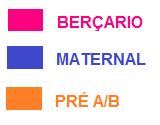 KAUAN LOPES DE OLIVEIRA (chamada em 2016)SARA SANTIAGO DOS SANTOS(chamada em 2016)ISMAEL LEON DE OLIVEIRA LOPES (chamada em 2016)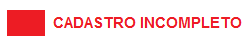  WALLACE KALEB MIRANDA FERREIRA(chamada em 2016) ANA CLARA GEIZ DE ARAUJO  (chamada em 2016)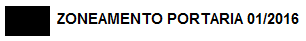 ANA CAROLINA BASTOS LAINDORF (chamada em 2016)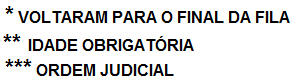 YAN ALVES DUARTE –(chamada em 2016) YASMIN CRISTIANE SOUZA SILVA (chamada em 2016)FERNANDO LEITE SILVA DA ROSA  (chamada em 2016)JOÃO VÍTOR GONÇALVS SANTIAGO (chamada em 2016)YURI ROSA DE SÁ (chamada em 2016)LORENZO AGUIAR AZAMBUJA (chamada em 2016) CAIO GAUER PEREIRA  (chamada em 2016)BÁRBARA BEATRIZ DOS SANTOS DA SILVA (chamada em 2016)PEDRO HUBNER DA SILVA**(chamada em 2016)ANA JULIA AZEVEDO DA ROSA  (chamada em 2016)MATHEUS DA LUZ FLECK(chamada em 2016)TALES ALVES MARTINS  (chamada em 2016)ÉRIK RODRIGUES DA SILVA  (chamada em 2016) JONAS DUTRA RODRIGUES  (chamada em 2016) GABRYELLY SGARBI GRIESBACH**(chamada em 2016)DAVI PEREIRA LOPES  SARAH GABRIELLY LIMA DA ROSA(chamada em 2016)  SAMUEL JÚNIOR LOPES GALVÃO(chamada em 2016)  KELVIN OTÁVIO ASSIS DA CONCEIÇÃO**(chamada em 2016)  ANA PAULA AZEVEDO DA SILVA**(chamada em 2016) ANA LUIZA DA SILVA HENRIQUE (chamada em 2016)MIGUEL DOS SANTOS VARGAS(chamada em 2016)  EMANUELLY SILVEIRA FLECK(chamada em 2016) ARTHUR HENRIQUE SILVA BINELO (chamada em 2016) LEONARDO ESPINOZA  ALEXANDRE(chamada em 2016)ISABELI D’AVILA DE SOUZA  (chamada em 2016)EMANUELLY LEAL CARVALHO (chamada em 2016) PEDRO HENRIQUE VARGAS DE QUADROS (chamada em 2016) ARTHUR SCORTEGAGNA MARIA DA SILVA**(chamada em 2016)MATEUS PEREIRA SANTOS (chamada em 2016)  ALICE DA SILVA (chamada em 2016) RENAN MACHADO BORGES  (chamada em 2016)  YASMIN DA SILVA PEREIRA (chamada em 2016) LISA MARIE DA ROSA MARTINS(chamada em 2016)  TAYLOR JOSÉ DA SILVA REIS  (chamada em 2016) DAVI EMANUEL GREISANG(chamada em 2016)MARIANA ROSA DE SOUZA RODRIGUES(chamada em 2016)  ANTONIA CRUZ DE SOUZA  (chamada em 2016)  KAUAN ARAUJO DA SILVA**(chamada em 2016)  LUCAS DA COSTA DOS SANTOS (chamada em 2016)  ANITTA TEIXEIRA DA SILVEIRA  (chamada em 2016) RENAN NUNES FERREIRA(chamada em 2016)  BERNARDO SILVA  DE OLIVEIRA (chamada em 2016)  BRUNO FABIANO ZUJJO  (chamada em 2016)  AMANUELLY DE BRITO PEREIRA**(chamada em 2016)  CLARA VITORIA RODRIGUES DE MEDEIROS  (chamada em 2016)  THUANY PEREIRA VALIM**(chamada em 2016) MARIA CLARA PORTO MARTINS(chamada em 2016) MATEUS DE LIMA DE SOUZA(chamada em 2016) ISADORA PEREIRA LEAL(chamada em 2016)CHAMADAS DE 2017  CLARISSA ARAUJO TRETTER ( chamada em 2017)ISADORA SILVA SCHERER VARGAS ( chanmada em 2017)  VICTOR HUGO N.DA ROSA (chamado em 2017)  HELENA HARTMANN EILRS ( chamada em 2017)STEFANY EDUARDA FALEIRO DOS SANTOS ( chamada em 2017) EMELLY ESABELLE MARTINS DANNENBERG **(CHAMADA EM 2017)VICTOR  DOS SANTOS KERN(CHAMADO EM 2017) ALEXIA LUZ DOS REIS**(CHAMADO EM 20117) JOÃO PEDRO TEXEIRA DA SILVA  MAYANNA MARTINS MELO  VALENTINA PALAGI DA SILVA YSADORA VITÓRIA LEAL MIGUEL DE OLIVEIRA LAZARO AGUIAR VILANOVAEMELI BORGES RIBEIRO  THALES SALES MARTINS ISABELE BERCHINER PEREIRAKELVIN BERCHINER PEREIRA  PÂMELA SANTIAGO RODRIGUES** GABRIELLY DOS SANTOS SILVA** MIZAEL ALVES CARDOSO GABRIEL SOUZA BRANDÃO**  MARIA LUISA MACHADO PEREIRA  MARCOS PAULO DIAS BRAGA**  LEANDRA LUIZA DOS SANTOS  CARLOS ALBERTO GRÄBIN DA CANCEIÇÃO VITOR GRABRIEL DE OLIVEIRA JOÃO ARTHUR MARTINS**LUIZA RODRIGUES DA ROSA** NATHÃ ANTONIO DE SOUZA WOLFMARIA EDUARDA DUTRA VIEIRA**ISABELLA DA SILVA MARTINS LUIZA DA SILVA MARTINS ** ARTHUR GABRIEL DA SILVA OLIVEIRA LORENZO MUHL FUHR  ELIEZER DA SILVA WADENPHUL **  SOPHIA HELENA DE LIMA MARIA CECILIA DA COSTA FREITASMARIA EDUARDA DA SILVA CUSTÓDIO  ALICE DA SILVA LOPES ISTEVÃO GABRIEL SANTOSLUIZ OTÁVIO VENTURA DE SOUZA GUSTAVO ROCHA DOS REIS ** ENZO SOARES PIETRA OLIVEIRA DA SILVAJULIANA SILVA DE ALMEIDA  LÁZARO RODRIGUES DA SILVAJONAS GABRIEL DOS SANTOS POLITA PEDRO LORENZO ROSA DOS SANTOS** LUIZA CRISTINA AZEREDO DA SILVARAFAEL NUNES FERREIRAPAMELA FABIOLA DA CRUZ DOS SANTOS   PEDRO HENRIQUE BORBA DOS SANTOS (cancelado por falta de informações no cadastro)  RAFAELA FLORES OLIVEIRA***  BRUNO FLORES OLIVEIRA*** PAULO MIGUEL ALMEIDA DOS SANTOS**ENZO GABRIEL RODRIGUES DA SILVA ANTONIA DE SOUZA SILVAANA CLARA SALDANHA CARDOSOWASLAO  ISAQUE CONCEIÇÃO CARDOSOOTHÁVIO BORBA DE SOUZA DAVI DE SOUZA ANDRES  BRUNA RAFAELLA CARDOSO**ALICE DA SILVA BARCELOS**GABRIELLI YASMIN GAMA DA SILVA EMILLY RIFFEL DA SILVA ARTHUR MATIAS DA SILVA MARIA CLARA PEREIRA ARAUJO** YASMIN MENEZES  KAUA SCHOLER BIZARRO**AUGUSTO DA COSTA OLIVEIRADAVI DE OLIVEIRA DA SILVAVITOR  MANUELFALEIRO PEREIRAELISA RIBEIRO HUNNING ALLANA DA SILVA MARTINS**ELENA PORTO PEDREIRAYAGO HINDGEN FLORES**DAVI SOUZA MARQUES (2017)JULIA VENTURA JUNQUEIRA MARIANA FALEIRO DE OLIVEIRA  THÉO SARTÓRIO REIS   SARAH SCHOSLER DE OLIVEIRA** LEONARDO TOMAZI REISLUIS OTÁVIO DE SOUZA COUTINHO**KETTLIN MICAELA SANTOS RODRIGUES  MIGUEL SALDANHA VARGAS  MARIA LÍVIA SILVEIRA (cancelado por falta de informações no cadastro)CLARA PEREIRA DOS SANTOS**YURI SOUZA DA CONCEIÇÃO MARIA CLARA DE BORBA SANTOS VENTURA AGATA DE AGUIAR PINHEIRODAVI LOPES DE ARAÚJO GABRIELLY LOPES JUNQUEIRA MARIA LUIZA SANTIAGO AMARALMAITE FRITZ FAZENDAIMAYÊ BELLÉ DANIEL MANUELLA SILVA DE SOUZAMIGUEL DUARTE DE DEUSYASMIN DE OLIVEIRA GARCEZYASMIN DA ROCHA GODOY LUIZA DA ROCHA GODOYMAIARA VARGASMANOELA ROSA NUNES DA COSTA**ARTUR PEREIRA KERNCECILIA FAZENDA DA SILVAFERNANDO LEITE SILVA DA ROSA *PEDRO HUBNER DA SILVA**ÉRIK RODRIGUES DA SILVA *LUIS HENRIQUE RAMOS DOS SANTOS **VALLENTYNA DIAS NUNES MANUELLA RIBEIRO WOLFFMIKAEL DOS SANTOS QUADROSEMILLY THUANY SOUZA AGUIARKAUANY SOUZA PANICHI**PRISCILA RAMOS DA SILVAJOÃO PEDRO DUARTE SGARBIMARIA LUIZA DUARTE SGARBILUNA FERREIRA SCHOENARDIEMARIA CLARA PORTO MARTINS MATEUS DE LIMA SOUZA – Parque do Meio* (Pais optaram por aguardar a vaga na creche do bairro) -02/10/2015 DALESSANDRO SILVA DE OLIVEIRAGUSTAVO ISRAEL MARTINS– BAIRRO PRADOANA LUIZA PADILHA-BAIRRO PARQUE DO MEIOLAVINIA MAIA SCHMITZHAUSTHAIS PAOLA FLORES-BAIRRO-RINCÃORAFAELY DA SILVA ARAÚJO**BRUNO NEVES DA SILVA-BAIRRO COQUEIROS- ORDEM JUDICIALVITOR NEVES DA SILVAMIGUEL SCHERER DA ROSAEMANUEL DA SILVA LOPES**NATANIEL DA SILVA LOPES-BAIRRO COLONIA VINTEKALEBE SOUZA AYRES PEDROSOMANUELLA SOUZA AYRES PEDROSO-BAIRRO COQUEIROSFELIPE MELLO RAMÃOTATIANA DOS SANTOS ROSÁRIO**LUCIANO DOS SANTOS ROSÁRIO-BAIRRO BOA VISTA 2EMANUELLY DE SOUZAGUSTAVO TIAGO COSTA DA CONCEIÇÃO**ENZO MARIANO LOPES BRANDÃOSARA SOFIA HARTMANN WELTER**SAMARA PEREIRA DA ROSAISAAC EMANUEL DA SILVA PADILHAJOÃO MIGUEL DA SILVA SOARES GIOVANA OLIVEIRA RODRIGUES**JOSUÉ BRANDÃO DA SILVA BAIRRO-COLONIA VINTEVALENTINA FRANCESCHI SARMENTO BAIRRO-COLINIA VINTELUAN DE AGUIAR RIBEIRO**EMANUEL ROSA DA SILVA BAIRRO-PARQUE DO MEIOGABRIEL NORONHA BARBO**BRUNO JUAREZ VIANNA BAIRRO-RINCÃOGUSTAVO PAIVA DE BORBA BAIRRO-COQUEIROS PIETRA DE SOUZA MARMITTALICE JUNQUEIRA HAVENSTEINRAFFAEL GENEZINI SOUZAISABELA GODOI FERREIRAANTÔNIO ROSA ECKARDLUIZ ALEXANDRE DE SOUZA COUTINHODÉRIK GARCIA DA ROSA**GABRIEL LIMA DA ROSA**OTÁVIO CUNHA DA SILVA BAIRRO-PARQUE DO MEIOALVARO RAFAEL DOS SANTOS MORAESMAURICIO BORBA DA SILVA BAIRRO-PRADOJOSÉ HENRIQUE BASTOS DE OLIVEIRA BAIRRO-COQUEIROS MARIA ALICE LEAL DA ROSA BAIRRO-COQUEIROSLÁZARO BORBA DOS SANTOS**MARIA LUIZA DA SILVA BAIRRO-LÉO ALVIMISADORA PINHEIRO SOUZA BAIRRO- LÉO ALVIMINÁCIO MARQUES RAMOSTHEO COUTINHO FERREIRA BAIRRO-COQUEIROSWESLEY DA SILVA MACHADO BAIRRO-COQUEIROSDAVY ROBERTO SOUZA SILVA BAIRRO-UNIÃOPIETRA CRUZ FALEIRO**ALANA DAUINHEIMER ESPINOLA**ANTONI FONCECA DE VARGAS BAIRRO-COQUEIROSNICOLY CARDOSO OLIVEIRA DE SOUZA BAIRRO-COLONIA VINTELIVIA GODOY DA SILVA BAIRRO-RINCÃOEMANUELLE GODOY DA SILVA BAIRRO- AMORAS NATALIA SILVA LOPES**RONY JUNIOR SOUZA ROSA**MARIA HELOISA LOURENÇO MARIA DA SILVA BAIRRO-OLÁRIAMARTINA LUZ VILLANOVA SARMENTO BAIRRO-COLONIA VINTEISADORA OLIVEIRA DA SILVA BAIRRO-LÉO ALVIN FALLERLORENZO SOUZA DA SILVA**BRAYAN DOS SANTOS NEVES BAIRRO-COQUEIROS – RODRIGO GOMES NUNES**SAMUEL BRITO DA SILVA**ENZO GABRIEL FABIANO SOARES BAIRRO- RINCÃOLÉO LOURENÇO LEITE**LIVIA ALVES MARQUES**TAINÁ ROSA GAMALHO BAIRRO- COLONIA VINTEEZEQUIEL LOPES DA SILVA**ANTONY DE OLIVEIRA DUSSARRATT**RAFAELA LEITE BASTOS**/SAMUEL MONTEIRO BARCELOS BAIRRO-PARQUE DO MEIO DN:18/05/2016 /NSG MAT.APEDRO NUNES PACHECO BAIRRO-LÉO ALVIN- DEIVID SANTOS DA SILVA BAIRRO-RINCÃO –KELLEN MAYARA RODRIGUES DA ROSA**ANITTA TEIXEIRA DA SILVEIRA * BAIRRO-CENTRO AMANUELLY DE BRITO PEREIRA **BARBARA BEATRIZ DOS SANTOS DA SILVA**ISADORA CARDOSO DA SILVEIRA**ISABELLA KAROLINA SANTOS RAMÃO BAIRRO-BOA VISTA 2  ARTHUR CARVALHO DE OLIVEIRA BAIRRO-COLONIA VINTEGABRIEL DA CRUZ PORTO BAIRRO-COLONIA VINTELUIS OTÁVIO DE SOUZA COUTINHO**YASMIN SANTIAGO AMARAL**ISADORA GERHARD COUTINHO BAIRRO-PARQUE DO MEIOVAGA SINDICATO 30% ACORDADO COM MINISTÉRIO PÚBLICOERICK OLIVEIRA DA SILVA**JOÃO MATHEUS ALVES DE QUADROS**MIGUEL DE FREITAS DE OLIVEIRA**MIGUEL TEIXEIRA BRAGA**THIAGO SCHULER DE VARGAS**ANA LUIZA JUNQUEIRA DA ROSA BAIRRO-COQUEIROSMARIA ISADORA CARVALHO DE SOUZA BAIRRO-COLONIA VINTE- GIOVANA AZEREDO BIZARRO**MARIA CLARA LOPES FERREIRA BAIRRO-COLONIA VINTE– MARIA CECILIA DOS SANTOS SOUZA**DAVI DOS SANTOS PACHECO**HIARLLI DAVI OLIVEIRA DA ROSA-BAIRRO PRADO – GABRIELA ROBERTA SOUZA DE AZEVEDO BAIRRO UNIÃO – THOMAS EHLERS DIAS BAIRRO-COQUEIROSELEN RODRIGUES SILVA**MARIA ANTÔNIA DIAS DE SOUZA BAIRRO-ALEIXO ROCHAHELENA DE SÁ QUADROS**JOÃO PEDRO RANGEL DA SILVA**JOÃO MIGUEL MACHADO DE VARGAS** BAIRRO-PASSO DA ALDEIAISABELLA PEREIRA SULZBACHLAZARO SILVA DOS REIS BAIRRO-SANTO ANTONIO –MATHEUS DA LUZ FLECK* BAIRRO-RINCÃO – (10/06/2014) ORDEM JUDICIALJEAN JUNIOR FALEIRO DA SILVEIRA**ANDRÉ LUIZ DA SILVA BRANDÃO**EMILLY DA SILVA BORBA BAIRRO-COLONIA VINTE LORENZO MUHL FUHR BAIRRO-RINCÃOELIAS DORIA DA CONCEIÇÃO**FERNANDO PRADO GOSSMANN BAIRRO-PASSO DA ALDEIA –EMILY EHLERS SILVEIRA BAIRRO-LÉO ALVIM VALENTINA MUNHOZ JUNQUEIRA BAIRRO-PLANALTO- ORDEM JUDICIALKAROLINA DA SILVA SANTOS**JOÃO VARGAS GUIMARÃESMARIA LUIZA TEIXEIRA RODRIGUES**ELOÁ VICTORIA BUSKE DA CONCEIÇÃO**SARA DE MORAES SILVAGABRIEL ZLURAN ALLEBRANDT BAIRRO-COQUEIROS ALICE DA SILVA AGUIAR BAIRRO-COQUEIROS MANUELLA EICHINGER JACINTO**VICENTH DE OLIVEIRA STEFFEN BAIRRO-COQUEIROS LAZARO SILVA CASTRO**HENRIQUE JACOB BRANDÃO BAIRRO-LÉO ALVIM 2019LORENZO DO COUTO SCHEFFER BAIRRO-LÉO ALVIMDAVI ROCHA DOS SANTOS BAIRRO-COQUEIROS –PEDRO ROCHA DOS SANTOS BAIRRO-COQUEIROS NICOLI STEFANI OLIVEIRA DE ALMEIDA**( CHAMADOS EM 2018)ANTÔNIA OLIVEIRA ARAÚJO BAIRRO-PRADO –MATHEUS HARTMANN DE SOUZA**ISABELLA DOS SANTOS PEREIRA**ANA JULIA CUSTÓDIO CUNHA BAIRRO-RINCÃO EDUARDO SORTICA SILVEIRA**ERIK GIOVANE ROSA VERDIA**MANUELLA RODRIGUES DA SILVA BAIRRO-COQUEIROS DIULLY VELOSO LEITE BAIRRO-CENTRO ..MARIA EDUARDA VELOSO LEITE**MURIEL DA SILVA VERDIA**DAVI DE CARVALHO ALLEBRANDT  BAIRRO-COQUEIROS LARYSSA DA SILVA**CAUHE LORENZO MARQUES BAIRRO-COQUEIROS PEDRO EMMEL MARTINS BAIRRO-COLONIA VINTE NATHALY OLINDA DA SILVA GONÇALVES BAIRRO-LÉO ALVIM KAUANY DOS SANTOS DE OLIVEIRA**MANOELA SOUZA DORIA**MIGUEL DA SILVA LOPES**HEITOR CONCEIÇÃO OESTRAICH DA SILVA BAIRRO-COLONIA VINTE VITORIA ALEXANDRE DA SILVA BAIRRO-COLONIA VINTE  LUANA DA COSTA BOSGES**VINICIUS CARDOSO LOPES**HENRIQUE DE SOUZA DA SILVAYASMIN DA SILVA PEREIRA BAIRRO-RINCÃO MARIA EDUARDA IORAS RAMÃO**ARTHUR GULARTE PEREIRA BAIRRO-COQUEIROS RAISSA DE LIMA BIZARRO**MARIA CLARA BRAGA FORMIGA BAIRRO-CENTRO AMANDA RODRIGUES MARQUES**NATHANYEL AGUIAR MALLMANN**THALES FAZENDA MARQUES BAIRRO-PRADO DAVI ANTONIO DA CONCEIÇÃO PEREIRA**ISRAEL ALVES KERN**LUIS EDUARDO PEREIRA DA COSTA BAIRRO-LÉO ALVIM  (DN:08/08/2014) (2019)PYETRO DA SILVA PACHECO**VICENTE HAUSCHILD**ARTHUR HENRIQUE DA SILVA BINELO BAIRRO-(DN:18/06/2014)SÃO FRANCISCO LUCAS EMANUEL SILVA DE SOUZA**MIRELLA ARAUJO ROCHA BAIRRO-COLONIA VINTE ANA JULIA AZEVEDO DA ROSA BAIRRO BOA VISTA 2 LUIGI PACHECO DA SILVA BAIRRO-COLONIA VINTE – (12/11/2016) SINDICATOLIVIA DE SOUZA BORBA**PHAEL LUCAS DE VARGAS DA CRUZ**VANESSA EDUARDA DA CONCEIÇÃO DA SILVA**JOÃO CARLOS DE BORBA METZGER BAIRRO-COQUEIROS YAHANNA IASMIN DA SILVA BORBA BAIRRO-COQUEIROSVAGA SINDICATO 30% ACORDADO COM MINISTÉRIO PÚBLICOHELENA MICAELLA DA SILVA BORBA BAIRRO-COQUEIROS –EMILLY EMANUELLY FERNANDES ARAÚJO BAIRRO-COLONIA VINTEVAGA SINDICATO 30% ACORDADO COM MINISTÉRIO PÚBLICOMARCOS EDUARDO BRITO DE SOUZA**KARLLA LUANA DOS SANTOS DA LUZ BAIRRO-RINCÃO –YURI MURILO DA FONCECA BAIRRO-RINCÃO ANDRIELI ERTEL DA FONSECA**REYVILLA NICOLE DE MELOKAUÃ SOUZA LACERDA BAIRRO-PRADO LIVIA VITÓRIA QUADROS DA COSTA**LUAN RAPHAEL RODRIGUES DOS SANTOS**GABRIEL VARGAS DOS SANTOS BAIRRO-RINCÃO DN:21/10/2014LUISA BORGES DA CRUZ BAIRRO-PARQUE DO MEIOCARLOS HENRIQUE DA SILVA ALMEIDAANTÔNIO LORENZO CAPELÃO DA SILVA BAIRRO-LOTEAMENTO FIGUEIRA MARIA EDUARDA PEREIRA ROCHA**EMANUELLE DA CRUZ CARVALHO**MURILLO DIAS DE OLIVEIRA BAIRRO-LÉO ALVIM MARIA LUIZA DE SOUZA PALAGI BAIRRO-COQUEIROS LAZARO ALMEIDA ALVES BAIRRO-PARQUE DO MEIOJOÃO LUCAS CARVALHO SILVA BAIRRO-LÉO ALVIM VIVIANE FANFA DA SILVA**ARTHUR FREITAS MACHADO**PEDRO GABRIEL NUNES QUINZEL BAIRRO-COQUEIROS GABRIELI NUNES QUINZEL**LEONARDO DIAS SOUZA**JOSÉ MIGUEL SANTIAGO SOUZABAIRRO-COLONIA VINTE VAGA SINDICATO 30% ACORDADO COM MINISTÉRIO PÚBLICOMATEUS DA CRUZ BAIRRO-SÃO FRANCISCO MAICON DOUGLAS DA SILVA GODOYANA LUIZA DOS SANTOS PEREIRA**NICOLAS NUNES MULLER**YURI DIAS PEREIRA**PEDRO DE LIZ ROSA BAIRRO-OLARIATEODORA DE LIZ ROSA*YAGO RODRIGUES DE JESÚS BAIRRO-RINCÃO ..MIZAEL ALVES CARDOSO(invalidado por já estar na lista nº82)EMILLY RIFFEL DDA SILVA(invalidado por já estar na lista nº127)EMANUELLY LEAL CARVALHO BAIRRO-LÉO ALVIM ISAIAS FREITAS BAIRRO-PARQUE DO MEIO LUIZ OTAVIO CAMPOS SEVERO**ISADORA DIAS CEZIMBRA**ISADORA GODOY DE SOUZA-BAIRRO RINCÃO BENJAMIN RIBEIRO HARTMANN-BAIRRO COLONIA VINTEELIAS DE SOUZA GARCIA BAIRRO-PRADO ISAAC DE SOUZA GARCIA BAIRRO-PRADO VITOR JOAQUIM VIANA DA SILVA BAIRRO-SÃO JOÃO THEODOMIRO DORNELES PONTES DE CASTRO**ANTÔNIA DA CRUZ SOUZA BAIRRO-PRAIA (maternal)ALICE SOUZA PEREIRA BAIRRO-COLONIA VINTE – SINDICATOARTHUR SOUZA PEREIRA BAIRRO-COLONIA VINTEDERICK MANTSKE DA SILVEIRA**HELENA HARTMANN EILERS(invalidado por motivos de já estar na lista nº 65)SOFIA DOS SANTOS DE OLIVEIRA BAIRRO-SÃO JOSÉREBECCA MARQUES RODRIGUES BORGES  BAIRRO-COLONIA VINTE 22/10/2015)( ordem judicial)22/11/2017GABRIEL SOUZA DA ROSA**JOÃO GABRIEL DA SILVA BAIRRO-OLARIA VINICIUS DE MORAES RAMBOR**GABRIEL BRANDÃO DA ROSA BAIRRO-COLONIA VINTE LIVIA ALVES DE OLIVEIRA BAIRRO-COLONIA VINTE PEDRO FAZENDA DE SOUZA**JOÃO VITOR ROSA DE OLIVEIRA BAIRRO-LÉO ALVIM data de nascimento: 24/03/2016) Ordem Judicial em 22/11/2017)ANTONIO MATEUS DA SILVA BAIRRO- RINCÃO LARA DE VARGAS MARTINS BAIRRO-COQUEIROS YASMIN DUTRA MOREIRA BAIRRO-COQUEIROS NICOLLY EDUARDA DOS SANTOS SILVA**ANA VITORYA SANTOS DA ROSA**KAUÃ VARGAS DA SILVA**ADRYAN LUIS FERNANDES DE OLIVEIRA BAIRRO-RINCÃO – (19/11/2017)MARIA LUISA SILVEIRA TERRES**MARIA HELLENA DE CASTRO RENNER BAIRRO- COQUEIROS FELIPE PIRES NUNES**JONAS DUTRA RODRIGUES BAIRRO-LÉO ALVIM- VAGA SINDICATO 30% ACORDADO COM MINISTÉRIO PÚBLICOGYOVANA CAMARGO DE SOUZA**LORENZO SILVA STAGINE BAIRRO- COLONIA VINTE –(DN:8/01/2015)ENZO GABRIEL DOS SANTOS LACORTE BAIRRO-COLONIA VINTE VINICIUS LOPES ALLEBRANDT BAIRRO-SANTO ANTONIO (DN: 13/07/2015)ANITA MICAELA DOS SANTOS HOFFMANN** BAIRRO-LÉO ALVIMYAN ALVES DUARTE BAIRRO- COLONIA VINTE YURI ROSA DE SÁ** BAIRRO- BOA VISTA 2HELOYSA ROSA DE SÁ BAIRRO-BOA VISTA 2 ISABELA NOGUEIRA BRANDÃO**LORENZO DA SILVA ROSA BAIRRO-RINCÃO– (06/01/2017)DESISTIU DA VAGA EM 26/03/2018VALLENTINA LUZ REIS BAIRRO-PRAIA (maternal)-VAGA SINDICATO 30% ACORDADO COM MINISTÉRIO PÚBLICOALVARO DE SOUZA PEREIRA BAIRRO-SÃO JOÃO OTAVIO PACHECO STORCH**LUIS HENRIQUE DA ROSA PEREIRA** GABRIEL DA SILVA PEREIRA** BAIRRO-RINCÃOGUSTAVO MARTINS RODRIGUES BAIRRO-COLÔNIA VINTE OTAVIO MARTINS RODRIGUES BAIRRO-COLÔNIA VINTE RAFAELA SILVA DA ROSA BAIRRO-PASSO DA ALDEIA  (DN:05/01/2015)MACIEL PORTO DA SILVA BAIRRO-LÉO ALVIM – (04/07/2016)KATHERINE DE SOUZA WIENSKOSKI** BAIRRO-COQUEIROSVICENTE MAURILIO CASTOLDI ALVES BAIRRO-COLONIA VINTE – (10/10/2016) vaga  Sindicato)LORRAINE CORDEIRO DA ROSA** BAIRRO-PRADOMAYSA MAYANE PEREIRA DA CRUZ BORBA** BAIRRO-SÃO FRANCISCOHELENA GOMES NOGUEIRA**ISMAEL CALKMANN TABORBA– BAIRRO RINCÃO- ORDEM JUDICIALRENAN MACHADO BORGES BAIRRO-PARQUE DO MEIO – GUSTAVO DA COSTA SANTOS** BAIRRO-PARQUE DO MEIOPYETRA ISABELLE FERRONATO ROSA*** (ordem judicial)LEANDRO SOUZA VARGAS** BAIRRO-LÉO ALVIMEDUARDA BRAGA RODRIGUES** BAIRRO- COQUEIROSANDRIELI NASCIMENTO DA SILVA** BAIRRO-LOTEAMENTO JUNIORANDRIEL NASCIMENTO DA SILVA** BAIRRO- LOTEAMNETO JUNIORYUMI GARCIA SILVA** BAIRRO-PRAIAANTÔNIO HENRIQUE DOS SANTOS SILVA BAIRRO- COLONIA VINTE- VAGA SINDICATO 30% ACORDADO COM MINISTÉRIO PÚBLICODAVI MIGUEL COSTA DOS SANTOS BAIRRO-SÃO FRANCISCO – ORDEM JUDICIALNATHALIA BRUM ALEXANDRE BAIRRO-BOA VISTA CLARICE DIAS MEDEIROS** BAIRRO –BEIRA DO RIOANDREY SANTOS DE SALLES BAIRRO- SÃO FRANCISCO ISMAEL SANTOS DE LIMA**BAIRRO-RINCÃOEZEQUIEL SANTOS DE LIMA**BAIRRO-RINCÃO PEDRO HENRIQUE FERREIRA SANTOS BAIRRO-COLONIA VINTE (DN: 02/01/2016)JOÃO PEDRO DE MAIA PEREIRA BAIRRO-COQUEIROS VALENTINA DE SOUZA LIMA BAIRRO-COLONIA VINTEJEFERSON DE SOUZA ALEXANDRE**BAIRRO-PARQUE DO MEIOGABRIEL DE SOUZA BRANDÃO** BAIRRO-PRADOGABRIEL BORGES LIMA** BAIRRO-PARQUE DO MEIOWESLWY PUJOL PASCH** BAIRRO- RINCÃOMAYARA JOSENDE TEIXEIRA** BAIRRO-PASSO DA ALDEIAKAUÃ DA ROSA CRESTANI** BAIRRO-CARAPUÇAVITOR GABRIEL DE OLIVEIRA BAIRRO-SÃO JOSE- ORDEM JUDICIALMARIA ALICE SILVEIRA DE CARVALHO BAIRRO-RINCÃO  -SINDICATOLORENZO DE MORAIS BAIRRO- LOTEAMENTO SÃO JOSÉ –(DN:11/02/2016PEDRO HENRIQUE ANTUNES MACHADO BAIRRO-PRAIA (berçário)LEONARDO ESPINOZA ALEXANDRE BAIRRO-RINCÃO PEDRO ISRAEL PEREIRA CARDOSO BAIRRO-SÃO FRANCISCO (DN:19/04/2015)KELLY EDUARDA PEREIRA BAIRRO-SÃO FRANCISCO OK LUCIA ROSA DOS SANTOS BAIRRO-RINCÃO- ORDEM JUDICIALPEDRO BORBA GAMALHO BAIRRO-SÃO FRANCISCOMARIA JULIA ARAÚJO RENNER BAIRRO-BAO VISTA ANNA PIETRA SILVA BAIRRO-COLONOA VINTE (DN:10/11/2015)ISABELA SBARDELOTTO ELYBAIRRO-COLONIA VINTE VICTOR CASTRO DUTRA BAIRRO-COLÔNIA VINTE DAVI IVAIR SILVA DE FREITAS BAIRRO-COQUEIROSISADORA DA SILVA SCHERER VARGAS BAIRRO-RINCÃO(invalidado por já estar na lista nº63)EZEQUIEL DA SILVA VARGAS BAIRRO-RINCÃO AMANDA PRATES LOPES **BAIRRO – PASSO DA ALDEIAELIAS ANTONIO PRATES LOPES BAIRRO-PASSO DA ALDEIA FILIPE CARVALHO SCHWAMBACH BAIRRO-RINCÃO SÃO JOSE- VAGA SINDICATO 30% ACORDADO COM MINISTÉRIO PÚBLICOAGNER DA SILVA FAGUNDES ** BAIRRO-RINCÃO SÃO JOSEHECTOR  MORAES CONCEIÇÃO ** BAIRRO PRAIALARA ARCE ELER BAIRRO-LÉO ALVIM (DN:03/04/2014)THAYLER EDUARDA DA SILVA** BAIRRO- SÃO FRANCISCOSOPHIA DOS SANTOS DA CONCEIÇÃO BAIRRO-SÃO FRANCISCO- ORDEM JUDICIALDIOGO WALDEMAR VIEIRA DA SILVA**BAIRRO-RINCÃO SÃO JOSEMARIANE QUADROS EHLERS BAIRRO-SANTO ANTONIO ELIEZER DA SILVA WADENPHUL** BAIRRO-UNIÃOISIS PORTO DA SILVEIRA BAIRRO- RINCÃO DE BAIXO JOÃO PEDRO LABRES VARGAS DA COSTA BAIRRO-CAIEIRA (maternal)MAYTE TRINDADE ESTRAICH BIRRO-RINCÃO LUIS HENRIQUE RAMOS DOS SANTOS** -  BAIRRO PRADOSOPHIA DE CASTRO KEIHL BAIRRO-COLONIA VINTE ( DN:28/07/2014)DYOGO TAYLOR DE CASTRO FERNANDES DA SILVA BAIRRO-COLONIA VINTE (DN :16/09/2016)LUIS OTÁVIO FABIANO LANG– RINCÃO – (01/11/2016) SINDICATOPEDRO AUGUSTO GONÇALVES BAIRRO-LÉO ALVIM TAYLOR JOSÉ DA SILVA REIS BAIRRO-LÉO ALVIM FALER (DN:15/12/2015)  ( já foi chamado com o nº 46)JULIA MOURA PEREIRA BAIRRO-PRADOMIGUEL COSTA TEIXEIRA BAIRRO-COQUEIROS (DN:15/09/2016)FERNANDA NUNES BRANDÃO-CAIEIRA (maternal)ANTÔNIO CARLOS DA COSTA FERREIRA –PRADO- VAGA SINDICATO 30% ACORDADO COM MINISTÉRIO PÚBLICOISAAC MARQUES BARONE**-LÉO ALVIM FALLERE/LISA VIEIRA PALAGI-CARAPUÇAKELLY DHULIANA LOPES FERREIRA- PINHEIROS (DN:07/08/2014)GUILHERME LOURENÇO LOPES FERREIRA-PINHEIROS MARIA OLÍVIA CLAUDINO-PARQUE DO MEIO ELIAS DO AMARAL RAMOS-COLONIA VINTE CAICK GABRIEL OLIVEIRA PIZANI RIBEIRO OLÁRIA-(DN:03/04/2015)JOÃO PIETRO ALVES DA ROSA – PRADO –(DN :25/04/2014)SOPHIE PAIM DA SILVA – PRADO JOÃO PEDRO PEREIRA GOETHEL – CENTROJOSUÉ DA ROSA SOUZA – COQUEIROS KYANNI YASMIN COLARES FICHER – SÃO JOSÉ GABRIEL COLARES FISCHER – SÃO JOSÉ- ORDEM JUDICIALDAVI LUIZ MARTINELI PREIRA – UNIÃO ORDEM JUDICIALMARIA LUIZA MARTINELI PEREIRA – UNIÃO- ORDEM JUDICIALRAFAELLA QUADROS DE CARVALHO – COQUEIROS VAGA 30%SINDICATOANA LUIZA ALVES AZEVEDO** SÃO JOSÉGIOVANA MARTINS DE OLIVEIRA –LÉO ALVIN FALLER ENZO BARCELOS EICHINGERDE SOUZA – COQUEIROS PYETRA MANOELA DA SILVA CARDOSO – COLONIA VINTE O,JCLARA VITÓRIA RODRIGUES DE MEDEIROS** – COLONIA VINTECAMILA DA COSTA MARQUES – COLONIA VINTE ORDEM JUDICIALELISA DA CONCEIÇÃO KAPPAUN – COLONIA VINTE ORDEM JUDICIAL VINICIUS SEHN DOS SANTOS – BOA VISTA II MIGUEL DA ROSA BORGES – PRADO- ORDEM JUDICALMURIEL BORGES DE LIMA – PRADO- ORDEM JUDICIALANA LUISA SILVA RAMOS – COLONIA VINTE ORDEM JUDICIAL MATHEUS CÂNDIDO ELIAS DA COSTA – COQUEIROS(DN:05/11/2014)EMANUELLY CÂNDIDA ELIAS DA COSTA – CAIEIRA(DN:27/08/2016)GABRIEL RODRIGUES DIAS** - PRADOCAIO SILVA DE SOUZA – PRADO- ORDEM JUDICIALMARIA ALICE VARGAS MARTINS-PRADO VITÓRIA DA SILVA ROCHA-RINCÃO SÃO JOSÉ  MIGUEL ELI DA COSTA FAGUNDES- SÃO JOÃO 2019ELISA DA COSTA FAGUNDES- SÃO JOÃO  2019ISADORA PEREIRA DA SILVEIRA- LÉO ALVIN FALLERARTHUR ALVES DA SILVA- OLARIAANA CLARA DOS SANTOS PEREIRA- COLÔNIA VINTEANNA DOS SANTOS BITTENCOURT-  PRAIASOPHIA ELISA BECKER Da Silva- ALEIXO ROCHA  AMANDA RAFAELA MORAES DA SILVEIRA- LEO ALVIN FALLERLIVIA WELLEM SANTOS DA CONCEIÇÃO- SÃO FRANCISCO- ORDEM JUDICIALLAURA DE SOUZA LOPES- COLONIA VINTE- ORDEM JUDICIALARIADNI DO NASCIMENTO MACHADO- PASSO DA ALDEIA- ORDEM JUDICIALDAVI LUCAS BARBO MORAIS- PRADORAFAEL PEREIRA KERN- OLARIAMILENA MELLO AMARAL- CAIEIRA ALINE VITÓRIA AVILA DE OLIVEIRA- PASSO DA ALDEIA- ORDEM JUDICIAL ( DN:19/09/2014).ALICE VITÓRIA AVILA DE OLIVEIRA- PASSO DA ALDEIA-ORDEM JUDICIAL ( DN:19/09/2014).YASMIN SOARES DE ABREU- LEO ALVIN FALLERGABRIEL SALDANHA LARA- RINCÃO SÃO JOSÉ LUIS OTÁVIO DIAS VARGAS- PRAIA- PRÉ B**NICOLAS LUCCA FRAZÃO- CAIEIRA- MARIA CECILIA DOS SANTOS BARBOZA- PRADO MATHEUS MACHADO SOARES- COLONIA VINTE ANA LUIZA ALVES ROSA- LEO ALVIM -ORDEM JUDICIALANA PAULA DA SILVA COSTA- COLONIA VINTE -ORDEM JUDICIAL( 26/04/2015)SARA PORN MACHADO- COQUEIROS (DN:11/11/2015) COQUEIROSGUSTAVO DOS SANTOS- SÃO FRANCISCO –(DN:30/03/2015)KELVIN KAUÊ DOS SANTOS- SÃO FRANCISCOJOSÉ ANTONIO VIANA MELO- PASSO DA ALDEIA (DN:09/05/2014) SARAH DOS SANTOS LANG- BOA VISTA I VAGA SINDICATO 30% ACORDADO COM MINISTÉRIO PÚBLICOPEDRO MARTINS ENCARNAÇÃO- SÃO ANTONIO THEO SCHOSLER DE OLIVEIRA- RINCÃO SÃO JOSÉ ESTHER CASTRO DA SILVA-  ( DN:12/05/2014)PEDRO PEREIRA DE SOUZA- COQUEIROS  MIGUEL ESIGUEL COSTA DA SILVA- LEO ALVIM- ORDEM JUDICIALJOÃO VÍTOR GONÇALVES SANTIAGO- RINCÃO SÃO JOSÉ (2019)EDNA DANIELA PAULA DOS SANTOS- COQUEIROS 2OTÁVIO OLIVEIRA DOS SANTOS- COLÔNIA VINTE- ORDEM JUDICIALANA LAURA RODRIGUES DA SILVA- COLÔNIA VINTE 30% VAGA DO SINDICATOENZO MEDEIROS BRANDÃO- COQUEIROS –( DN:26/06/2015)COQUEIROS LUCAS MEDEIROS BRANDÃO- COQUEIROS-( DN:26/06/2015)DAIMON GARCIA DE SOUZA- CENTRO -VICENTE AUGUSTO MARCHETTO KRINDGES- CENTRO GUILHERME SOUZA BERWANGER- RINCÃO SÃO JOSÉLORENZO TERRES PEREIRA-PARQUE DO MEIO –ALEIXO ROCHA-(DN:29/04/2017)ISABELA SBARDELOTTO ELY- COLONIA VINTE SARAH FARIAS DA SILVA- COLONIA VINTE (DN: 18/03/2013)EMANUELA DIAS SILVANO-COLONIA VINTE PAULO OTÁVIO RODRIGUES DOS SANTOS- COQUEIROS MARINA BASTOS MARTINS- COLONIA VINTE MANUELA CONCEIÇÃO SOUZA- ALEIXO ROCHA- (07/08/2015) ORDEM JUDICICIALLIVIA EMÍLIA PINHEIRO- RINCÃOAGHATA PINHEIRO LOURENÇO- RINCÃONATANIEL DA SILVA LOPES- COLONIA VINTE – (30/10/2014 ) SINDICATOAGATA YASMIN GALVON DE LIMA- SÃO FRANCISCO –( DN:12/02/2016) VULNERABILIDADE SOCIALESTHER ALMEIDA DOS SANTOS- CENTROLIVIA DA SILVA DE CARVALHO- COQUEIROS DEIVESON BRAYAN LOPES PEREIRA- PRAIA-MATERNALDAVI LOPES DE ARAÚJO- PRADO (2019)KALEBE SOUZA AYRES PEDROSO- COQUEIROS (DN: 11/08/2015)ARTHUR MIGUEL FARIAS DE AZEVEDO- COQUEIROS (DN:28/8/2016)NICOLY CARDOSO OLIVEIRA DE SOUZA - COLÔNIA VINTE (invalidado por já estar na lista nº236)ADRYAN DA SILVA DE SOUZA – RINCÃO SÃO JOSÉ –(DN:29/04/2017)RAFAEL DE BORBA AZEVEDO – PRADO (DN:06/08/2014) (2019)THALES NAEHER BORBA DA SILVA – LÉO ALVIN  FALLER (DN:01/05/2014)( 2019)JOÃO MIGUEL ESPINDOLA FAGUNDES – RINCÃO MARIA MANUELA VEIGA SOUZA DA CONCEIÇÃO - PRAIA OLÍVIA VEIGA  SOUZA DA  CONCEIÇÃO--PRAIAMIGUEL SILVA DE SOUZA – LÉO ALVIM FALLER ORDEM JUDICIAL ( DN:30/01/2016)MURILO CARVALHO ARAÚJO - PRAIA – ISABELY MARQUES DA CONCEIÇÃO – COQUEIROS  YARIN ALVES ZIEGENRUCKER – COQUEIROS GUILHERME GARCIA MACHADO – PRADO DAVI GOETHEL GOMES – CENTRO YURI VINICIUS DOS SANTOS  SILVA – RINCÃO SÃO JOSÉ JOÃO PEDRO GOETHEL – CENTRO JOSUÉ DA ROSA DE SOUZA – COQUEIROS MARIA ANTONIA RODOVIA  ALEIXO ROCHALUIZA FLORES DE SOUZA – BOA VISTA II DAVI DA SILVA SANTOS – RINCÃO PÂMELA FABÍOLA DA CRUZ DOS SANTOS – SÃO FRANCISCO MARIA ISABELLA PEREIRA VENTURA- LEO ALVIM FALLER    633     MIGUEL SILVA – COQUEIROS – (15/07/2017 )ORDEM JUDICIAL 634. BETHINA DE FREITAS MARTINS – PRAIA 635. KAUANY VITÓRIA GOMES BATISTA – BOA VISTA 636. SOPHIA BERWANGER CONCEIÇÃO – COLÔNIA VINTE637 .ARTHUR ROBERTO SOUZA DE AZEVEDO- UNIÃO  (DN:19/05/2015) CASA DA CRIANÇA638. ÀGATHA VITÓRIA SOARES BERNARDO- COLONIA VINTE 639. REBEKA EMANUELLE BRAUN PEREIRA- RINCÃO SÃO JOSÉ (DN:06/06/2016)640. JÚLIA COSTA DE JESUS- LEO ALVIM FALLER – (18/01/2016) ORDEM JUDICIAL641. ANITTA TEIXEIRA DA SILVEIRA- CENTRO (DN: 11/11/2014)642. ISADORA RASQUINHA MACHADO- LÉO ALVIN FALLER643. LIDIA RAFAELA SARMENTO NASCIMENTO- COLONIA VINTE – (08/03/2016) ORDEM JUDICIAL644. RAFAELA VARGAS DE OLIVEIRA- BOA VISTA II (DN :18/01/2014)  645. ANTONIA VARGAS DE OLIVEIRA- BOA VISTA II 646. THALES EDUARDO MARTINS TOMASCHESQUI- COLONIA VINTE647. GABRIEL MARTINS DE FREITAS- PASSO DA ALDEIA648. RENATA SILVA MARTINS- PRADO 649-SOFIA OLIVEIRA DA SILVA- BOA VISTA II 650. MANUELA MARTINS DE SOUZA- COQUEIROS  (DN:25/04/2015)651. HENRIQUE JOCOB BRANDÃO- LEO ALVIM FALLER –( DN:28/02/2015) 652. SARAH RODRIGUES WOBETO- SANTO ANTÔNIO 653. ANA CLARA AZAMBUJA SANTIAGO- PASSO DA ALDEIA 654. BERNARDO AZAMBUJA SANTIAGO- PASSO DA ALDEIA ( DATA DE NASCIMENTO: 27/02/2015)ORDEM JUDICIAL655. ALICE CAUMO OLIVEIRA – BOA VISTA II 2019656.MANUELLA FAGUNDES DE OLIVEIRA – RINCÃO 657. ENZO ARAÚJO DE BORBA – CAIEIRA  -30% SINDICATO658.LUISA EMMEL DA ROSA – CAMPO DO ESTADO-ORDEM JUDICIAL659.PEDRO FERREIRA LIMA DE VARGAS- LÉO ALVIN FALLER DN:11/03/2016660. DIOGO RAFAEL BORGES DOS SANTOS – LÉO ALVIN FALLER 661. ÉRIKA LABRES MARTINS- RODOVIA ALEIXO ROCHA  662. RAÍSSA SANTOS DA SILVA – LÉO ALVIM FALLER 663. BERNARDO DE SIQUEIRA PEREIRA- LÉO ALVIM FALLER 664. GABRIEL PERDONSSINI PEREIRA – PASSO DA ALDEIA  (DN:20/20/01/2015)2019 665. RAFAEL MARTINS DE SOUZA- PARQUE DO MEIO 666. ANA LAURA DOS SANTOS  BERNARDES – LÉO ALVIN FALLER 667.EMANUEL BORGES RODRIGUES – SANTO ANTÔNIO- (DN:10/09/2015)668. KYARA ALEXANDRA BORGES RODRIGUES- SANTO ANTÔNIO 669. LEVI FELTEN DE SOUZA –COLÔNIA VINTE-(DN:18/11/2014) 670. ÉVELYN DE OLIVEIRA DE FREITAS – COQUEIROS  671. ISABELLY FERRÃO MOURA – PRADO ( DATA DE NASCIMENTO: 30/03/2014) ORDEM JUDICIAL672. LISA MARIE DA ROSA MARTINS – PRADO –( DN:01/02/2015)673. HELENA LEÃO DA COSTA – RINCÃO 674.RAFAEL OLIVEIRA DA SILVA – LÉO ALVIN FALLER 675. JOÃO VITOR SANTOS DA ROSA – CENTRO-(DN:27/08/2015) 676.CAIO DA ROSA LEAL – UNIÃO 677.THALES VIEIRA DA ROSA –CENTRO  (DN:24/10/2017)678. ANA LÍVIA PACHECO DA SILVA – COQUEIROS 679. CHRISTOPHER EMANUEL CONCEIÇÃO CONSUL COLÔNIA VINTE  (DN: 29/05/2012)**680. CARLOS EDUARDO DE SOUZA DA SILVA  SÃOJOSÉ  ORDEM JUDICIAL681. AMANDA LAVÍNIA LIMA DA SILVA – LÉO ALVIN FALLER 682. BRAYAN MARTINS MORAES- SÃO JOÃO ( DATA DE NASCIMENTO: 27/09/2013)683.CAMILI ARAÚJO JUNQUEIRA- RINCÃO 684. JOÃO VITOR DA SILVA MATTOS-LÉO ALVIN FALLER 685. LUIS OTÁVIO DA SILVA MATTOS- LÉO ALVIN FALLER 686.MANUELA MORAES SILVA-PARQUE DA PEDREIRA 687. GABRIEL MORAES DA SILVA- PARQUE DA PEDREIRA688. DAVI DA ROCHA MOREIRA – LÉO ALVIN FALLER689.ARTHUR  HENDLER SILVA – PRADO  690. GABRIEL HENDLER QUADROS – PRADO 691.THALISON DIAS ALVES –RINCÃO 692.ALICE DA SILVA LOPES- PRADO 693. HELENA DA SILVA LOPES – PRADO694. EVELYN FERNANDES BORBA –PRADO 695.LUIS FELIPE DOS SANTOS GOMES 696.LORENZO AZEVEDO MARTINS _COQUEIROS 697.FELIPE BORBA DA SILVA _  RINCÃO  698.GABRIELA BIZARRO DE SOUZA 699.SOFIA SILVA NASCIMENTO - COQUEIROS700.DIULI LUIZA DA SILVA _  PASSO DA ALDEIA701.MOYSÉS LOPES DE CAMARGO_ PARQUE DO MEIO  702.EMANUELLY LEAL CARVALHO _ LÉO ALVIN FALLER 703.YURI EDUARDO ARAÚJO DE SOUZA_ CARAPUÇA 704.VITÓRIA ANDRYELI MACHADO TERRES ALEXANDRE _OLÁRIA 	705. ÁLVARO FLÔRES PEREIRA _ LÉO ALVIN FALLER 706. ISABELLA LOPES DA SILVA _ COLÔNIA VINTE –(DN:29/05/2014) VAGA SINDICATO707. BENÍCIO CORRÊA DE ALMEIDA _ PARQUE DO MEIO 708. ARTHUR SCORTEGAGNA MARIA A SILVA _ CAMPO DO ESTADO 709. CAROLINE FERRÃO RIBAS _ COLÔNIA VINTE 710. ELISA DA ROSA FERRÃO _ RINCÃO 711. MAISA DA ROSA FERRÃO _ RINCÃO 712.FREDERICO DE QUADROS MACHADO713.GUSTTAVO PAIVA DE BORBA _ COQUEIROS –(DN:03/01/2015714.LUAN RAFAEL DOS SANTOS ESPÍNDOLA _ CARAPUÇA 715. LAURA CRISTINA DOS SANTOS ESPÍNDOLA _ CARAPUÇA OSVALDO E EMÍLIO (2019)716. JOSÉ HENRIQUE BASTOS DE OLIVEIRA _ COQUEIROS OK2019717.ARTHUR GABRIEL DA SILVA OLIVEIRA _ LÉO ALVIN FALLER 718. AGHATA PINHEIRO LOURENÇO _ RINCÃO 719.LAÍS VITÓRIA SEVERIANO DE OLIVEIRA _ PARQUE DO MEIO 720.DAVI LUIS MARTINS TEIXEIRA _ CAIEIRA  721.JOÃO VITOR DE ALMEIDA – COLÔNIA VINTE 722. VALENTINA DE ALMEIDA – COLÔNIA VINTE 723.CARLOS EDUARDO DE OLIVEIRA DOS SANTOS 724. SOPHIA EDUARDA DE OLIVEIRA CARDOSO RINCÃO-(13/01/2017)725.ISMAEL LEON DE OLIVEIRA LOPES_ RINCÃO726.AMANDA PUJOL PASCH _ RINCÃO 727. ISADORA MEDEIROS DA ROSA _PRAIA B 728. DAVY ROBERTO SOUZA SILVA_ COLÔNIA VINTE 729. NICOLLY DOS SANTOS PEREIRA_COQUEIROS – (DN:10/06/2014)730.MARIANA SILVA DE CASTRO _ RINCÃO 731.MARIA EDUARDA COUTINHO DE BORBA-COLÔNIA VINTE-(DN:15/02/2016)732. LÍVIA VIANA RAMOS_PRAIA 733.MIGUEL DE QUADROS FARIAS_COQUEIROS 734.LUIZA GARCEZ FLECK_ RINCÃO 735. ISAAC HARTMANN GARCIA_ PARQUE DO MEIO736. MIKAELI VITÓRIA AZEVEDO DE SOUZA _ COLÔNIA VINTE  737.LUAN MIGUEL DOS SANTOS DE FREITAS _ COQUEIROS 738. YSADORA NUNES DE FREITAS _ PARQUE DO MEIO 739.PEDRO GABRYEL DA SILVA MACHADO_ RINCÃO 740.JOÃO VICTOR QUINTANA DA SILVA _ CAIEIRA741.ANA LUÍSA OLIVEIRA DE BORBA_ COQUEIROS –(DN:06/06/2014)742.KAUÃ SANTOS DA SILVA – RINCÃO  743. EMANUEL  SILVA BORBA _LÉO ALVIN FALLER 744.EMANUEL ROSA DA SILVA_ PRADO 745.JOÃO VITOR DE ALMEIDA BRAGA _ PRADO 746.EVELYN VITÓRIA BERNARDO COSTA _ LÉO ALVIN FALLER (DN: 20/01/2015)747.YASMINN GARCIA COSTA _ LÉO ALVIN FALLER 748. JOÃO MIGUEL BERNARDO DA SILVA _LÉO ALVIN FALLER 749. JOÃO PEDRO ROCHA DE SOUZA _ CENTRO (DN:08/03/2016)750. SOPHIA DOS SANTOS MARTINS _ PRADO 751.ISADORA ABECHE BORBA _ COQUEIROS 752.MANUELA FERNANDES DE SOUZA _LÉO ALVIN FALLER 2019753.MIGUEL DA LUZ MOREIRA _ UNIÃO 754.THAÍS PAOLA FLORES _RINCÃO 755.ARTHUR HARTMANN OLIVEIRA _BOA VISTA I  (06/08/2015)756.BERNARDO HARTMANN OLIVEIRA _ BOA VISTA I 757.JOÃO LAURO JUNQUEIRA DOS SANTOS _ COLÔNIA VINTE 758.DAVI MARTINS DA SILVA _ PINHEIROS-(dn:12/01/2017)759.DAVI EMANUEL GRIESANG  _ COLÔNIA VINTE 760. ISADORA OLIVEIRA DA SILVA _LÉO ALVINN FALLER 761. MELYSSA LOPES DA CRUZ_PARQUE DO MEIO (DN:04/03/2015)762.RAFAELA SILVEIRA REIS _ COQUEIROS  763.ISABELA DA ROSA PEREIRA _ COQUEIROS 764. PEDRO AUGUSTO GONÇALVES _ LÉO ALVIN FALLER765. MATHEUS REIS AMARAL _ COQUEIROS 766.SOFIA DOS SANTOS CARVALHO _SÃO JOSÉ 767.ANTÔNIA MARQUES HARTMANN_BOA VISTA I 768.MATEUS RODRIGUES PEREIRA _ PRADO 769.PEDRO MANOEL DOS SANTOS BARCELOS _ UNIÃO770.CECÍLIA DE SOUZA PEREIRA _ COLÔNIA VINTE 771.MIGUEL FALEIRO DOS SANTOS _ PRAIA 772.ALLEHANDRO MORAES DA SILVA _ COQUEIROS 	773.ALEXANDRA CUNHA COUTINHO _RINCÃO 774.LUIZ FERNANDO FERREIRA MAIA _ AMORAS (DN:05/03/2014)775.ANITA LEONORA HUNHOFF RANCRAPE _ PASSO DA ALDEIA776.MAIARA VARGAS  LÉO ALVINN FALLER (996378750)777. JOÃO LUCAS ARAÚJO DE ALMEIDA _CAIEIRA 778 ARTHUR MIGUEL DE BORBA VARGAS_PRADO 	779. PYETRA LOPES DE LONDRES MARTINS _ CAIEIRA 780. ISSAC SAMUEL DA SILVA LARA _ COQUEIROS 781. YASMIN ANTÔNIA EUFRÁSIO RIBEIRO782. DJÉNIFER DA SILVA BORBA_ RINCÃO783. CAMILI ARAÚJO JUNQUEIRA _ RINCÃO 784. VALENTINA DE MOURA PÔRTO _ COQUEIROS 785. EMANUELLY SILVEIRA BUENO_ COQUEIROS 786. LAUREN GONÇALVES BRAZ _ LÉO ALVIN FALLER 787.ENZO SOARES_ PARQUE DO MEIO788. ARTHUR DA SILVA _SÃO JOSÉ (DN: 04/11/2016)  ORDEM JUDICIAL)789. ISABELLA KAROLINA SANTOS RAMÃO _ RINCÃO790. SOPHIA SCHOSLER SOUZA LOPES_ COLÔNIA VINTE - SINDICATO791.VITOR MANOEL ANDRADE DA CONCEIÇÃO _LÉO ALVIN 792. WILLIAN REIS DA SILVA _PARQUE DO MEIO (DN: 01/05/2014)793.MURILO MIGUEL DA SILVA FONSECA _ SÃO JOSÉ –(DN:10/04/2014)794.MARIA ISABELLY DA SILVA FARIAS_ SÃO JOSÉ 795.FREDERICO ARAUJO DE QUADROS_COLÔNIA VINTE (DN:08/05/2015)796.ISABELLI COUTINHO DE ARAÚJO _ RINCÃO-(DN:11/ 01/2017)797.JOÃO FRANCISCO ABEG NETO_ COLÔNIA VINTE 798.MIZAEL ALVES CARDOSO_COLÔNIA VINTE799.KEMILIN KAYLANE DO AMARAL SANTOS _ CENTRO 800. KALINCA YASMIN DO AMARAL SANTOS _ CENTRO801. ANTÔNIA ÁVILA CRESTANI _ COQUEIROS –(DN:27/12/2015)802- LAURA ARAÚJO DE  CARVALHO-CAIEIRA803. LEANDRO SPEZIA DOS SANTOS SOUZA – PRAIA 804. LIVIA VITÓRIA QUADROS DA ROSA –RINCÃO	805- MIKAEL DENIEN SILVEIRA DE  FREITAS - COQUEIROS 806- MARIA CECILIA PEREIRA DA SILVA- PASSO DA  ALDEIA(DN:20/03/2015)- ORDEM JUDICIAL807-- MARIA LUISA SILVEIRA TERRES- PRAIA- 808- RENAN  NUNES FERREIRA- SÃO FRANCISCO (NÃO ACEITOU A VAGA).809- RAFAEL NUNES FERREIRA- SÃO FRANCISCO-(DN: 30/03/2015)810- JULIA NUNES FERREIRA- SÃO FRANCISCO- 811-  KAUAN FAGUNDES NUNES  -SÃO FRANCISCO-  ORDEM JUDICIAL812-RAFAEL ALEXANDRE DA CONCEIÇÃO- COQUEIROS-SINDICATO813- LUIZA DA ROCHA GODOY –CAIEIRA814- YASMIM DA  ROCHA GODOY –CAIEIRA 815-ANA  CLARA SOUZA DA SILVA– PRADO- SINDICATO816- ARTHUR CAMPOS ZIEGERUCKER-COLÔNIA VINTE817- HENRIQUE DE  SOUZA DA SILVA- CENTRO- (DN:23/10/2016)818- NATAN  OLIVEIRA MÂNCIO- COQUEIROS- 819- MANUELA SANTIAGO MACHADO- CENTRO- SINDICATO820- MANUELA  ARNT ARAÚJO- PRADO821-ÁLVARO RAFAEL  DOS SANTOS  MORAES- BOA VISTA  2822- GABRIEL RODRIGUES  DIAS-PRADO823- DAVI ANTÔNIO DA CONCEIÇÃO PEREIRA- COQUEIROS- 	824- YURI VINICIUS DOS SANTOS SILVA- CENTRO-825- HEITOR FAZENDA DA SILVA- COLÔNI+A VINTE826- SOPHIA  MARROS BRANDÃO-CENTRO 827- KATIÉLY DE LIMA ROSA-LÉO ALVIN828- YURI MURILO  FERNANDES KEHNEIN -RINCÃO 829-ISABELLA  MARTINS  DA SILVA-PASSO DA ALDEIA INSCRIÇÃO INVALIDADA Nº93830- BENO ALBERTO HAAS BISNETO- (DN:29/07/2013) CENTRO-831- ANNA CAROLINE GRABIN DA  CONCEIÇÃO- SÃO FRANCISCO-832- PATRÍCIA DA SILVA LOPES- COQUEIROS-PASSO DA ALDEIA833- VINÍCIUS SOUZA DA COSTA-PASSO DA ALDEIA – (DN:12/02/2016) ORDEM JUDICIAL834- VICTÓRIA  OLIVEIRA DA SILVA -PRAIA835- YURI DA ROSA DE SÁ – BOA VISTA 2 836- FRANCISCO  ATKINSON DA ROSA-PRAIA 837-JOSÉ MIGUEL  CARVALHO DA SILVA  -PARQUE DO MEIO (DN:16/09/2016)838- PAULO  ISAC RAMÃO DA  SILVA- SANTO ANTÔNIO 839- CLARA ISADORA RAMÃO ASSUNÇÃO – SÃO FRANCISCO (DN:10/04/2014)OK840- YASMIN  VITÓRIA  LEAL ROCHA-LÉO ALVIM (DN:07/06/2014)841- LARISSA DOS SANTOS WIENSKOSKI- CARAPUÇA -2019)842- LUIZA HELLENA DOS SANTOS HOFFMANN- LÉO ALVIN FALLER843-LUIS MIGUEL MARTINELI  FREITAS-UNIÃO844- MARTINA DOS SANTOS DUTRA -CAIEIRA845- STEFANY EDUARDA FALEIRO DOS SANTOS- ALEIXO ROCHA846- ISIS HAETINGER CUNHA- COLÔNIA VINTE847- PÂMELA ROSA DA  SILVA- CAIEIRA 848- ANA GABRIELI DE  SOUZA COUTINHO –CAIEIRA 849- - MIGUEL JOAQUIM RODRIGUES DOS SANTOS-PASSO DA ALDEIA –(DN:08/05/2014)850- LUNA CONCEIÇÃO MACHADO-OLARIA851- LARA MARTINS SCHLORKE- CAIEIRA 852- VÍTOR GABRIEL MULLER BOTELHO – BOA VISTA853- ARTHUR GOETHEL GOMES-CENTRO854- ALICE DE SOUZA PORTO- PASSO DA ALDEIA855- MARIANA SILVA DE ASSIS- PRAIA  BERÇÁRIO856- LORENZO AGUIAR AZAMBUJA- LÉO ALVIM857-GABRIELI DA SILVA BRAGA- RINCÃO858- JESUS BATISTA PEREIRA DA SILVA- LÉO ALVIM  FALLER859- DIOGO CORREA DE ALMEIDA- PARQUE DO MEIO860   PEDRO LOURENZO ROSA DOS SANTOS – LÉO ALVIM FALLER861- SARAH SPERS COSTA- SÃO JOÃO862- PEDRO FERREIRA HORN- PRAIA  863- BRUNA BRILHANTE LOPES – PARQUE DO MEIO864- EDIENE DA SILVA SARMENTO –RINCÃO865-THAIS  PAOLA FLORES- CENTRO(INSCRIÇÃO INVALIDADA Nº754)866- LORENZO TERRES PEREIRA- PARQUE DO MEIO(DN:29/04/2017)867- LUISA RODRIGUES DA ROSA - RINCÃO868- EZEQUIEL OLIVEIRA RODRIGUES- COLÔNIA VINTE –(DN: 13/02/2018) 30% SINDICATO869-DAVI LOURENZO DIAS SOUZA MALLMANN – CAIEIRA LIGAÇÃO870-STHEBAN GUSTAVO  MELLO  CARPES MOREIRA - CAIEIRA871- EVELYN RHIANA CORREA GOULART - RINCÃO872- ARTHUR DO AMARAL RAMOS – COLÔNIA DN: 02/08/2016873- SOFIA SOUZA LANGE-- PINHEIROS874- ISSAC DA CONCEIÇÃO  -BATISTA- PINHEIRO875- RAFAEL  GENEZINI  SOUZA - OLÁRIA876- FELIPE  MARQUES  MOREIRA-SÃO JOSÉ877- ÁGATHA VITÓRIA SOARES BERNARDO  LÉO ANVIN FALLER878- ANA LUISA  DA FONSECA –LÉO ALVIN FALLER879- MANUELA  ROCHA  ALEXANDRE –PRAIA 880- KEMILLY  BORGES RIBEIRO- PASSO DA ALDEIA – (DN: 04/02/2016)881- KAÉLY ANDRESSA BORGES MALINSKI- PASSO DA ALDEIA-(DN: 23/07/2014)882-YSABELLYI VIVIANE  MARQUES DE ANDRADE – SÃO JOSÉ- 883- NICOLE STEFANI OLIVEIRA DE ALMEIDA- ARROIO DAS PEDRAS884- VITOR GABRIEL DE OLIVEIRA-LÉO ALVINN FALLER885-ANITA MARIA DA SILVA ESPINOZA  PRAIA886-SOFIA DOS SANTOS PINHEIRO  -CENTRO vaga 30% sindicato887-MARIA GABRIELA SCHOSLER BECKER-COQUEIROS-(DN:18/03/2015) 888-DAVI LUIS DE QUADROS BIZARRO –LÉO ALVIN FALLER  889-EMILY THUANY DE SOUZA AGUIAR -RINCÃO-890- CARLOS EDUARDO DE MATTOS ALEXANDRE – COLÔNIA VINTE-891-EMANUELLY FERNANDA DAVILA RAMOS—PASSO DO  SANTA CRUZ -892- KIMBERLY VICTÓRIA MOURA DIAS-RINCÃO- (DN 07/07/2015 ) ORDEM JUDICIAL893- ANA CAROLINA BASTOS LAINDORF-RINCÃO  (DN: 13/08/2014)2019894- BENJAMIN DA  ROCHA PEREIRA -UNIÃO-895-MARIA VALENTINA DA ROSA DE JESUS-CAIEIRA- 896-WENDELL ELIAS PEREIRA ECKERT-COQUEIROS- (DN:20/06/2015)897- RAFAELA SILVA MARTINS-PRADO-898-  DAVI SILVA DE VARGAS-BOA VISTA 2 ORDEM JUDICIAL899- MIKAEL DENION SILVEIRA DE FREITAS-COQUEIROS-900-VINICIUS QUADROS PEREIRA-RINCÃO-901-DAVY MISAEL CARDOSO DE OLIVEIRA-PARQUE DO MEIO-(DN:14/09/2015)902 PYETRO RODRIGUES VARGAS – SÃO JOÃO  903-VIVIANE DO NASCIMENTO DA SILVA  904-GUILHERME EDUARDO DE AZEVEDO RODRIGUES O.J905- JOAQUIM NUNES PACHECO (DN:07/11/2017)906-ANTÔNIA DA CRUZ SOUZA – COLÔNIA VINTE –(DN:07/01/2015)907- ANDREY SANTOS DE SALLES-SÃO FRANCISCO 908- DAVI MARTINS PEREIRA – PRADO 909- DAVI SILVEIRA DE SOUZA – UNIÃO DN 1/06/2016 910- LUIZ OTÁVIO FAGUNDES DO COUTO – RINCÃO SÃO JOSÉ –(DN:13/12/2016)CHAMADOS EM 2019911- ANTÔNIO EMANUEL FERREIRA COUTINHO – PRAIA 912-MARINA DOS SANTOS GOMES – COLÔNIA VINTE-(DN:25/06/2015)913- MIGUEL ASSUMPÇÃO DA SILVA- RINCÃO –(DN:12/07/32017)914- BIANCA BORGES CEZAR- LÉO ALVIN _ ( DN:13/09/2017)915- JOÃO PEDRO LIMA DE AZEVEDO –  916-ELIANE PEREIRA DA SILVA –COLÔNIA VINTE- (DN:02/11/2014)917- MARIA EDUARDA ROSA DOS SANTOS LÉO ALVIN FALLER  (DN:07/08/2017)918-MARÍLIA MARIANA AZAMBUJA DOS SANTOS -PRAIA (DN: 21/01/2014) 919- ANA LÍVIA DE CASTRO - COLÔNIA VINTE920- ALICE VITÓRIA ÁVILA DE OLIVEIRA- PASSO DA ALDEIA – (DN:19/09/2014)921-ALINE VITÓRIA ÁVILA DE OLIVEIRA – PASSO DA ALDEIA –(DN:19/09/2014)922-LÁZARO MARTINS SANTOS –CENTRO- (DN:21/01/2018)923- PYETRA SANTOS DA SILVA-COQUEIROS- (DN:09/06/2015)OK-2019924-KAUANY SOUZA PANICHI- BOA VISTA 2 925- MARIA EDUARDA DA SILVA CUSTÓDIO-COLÔNIA VINTE-(DN: 03/02/2015) 30% SINDICATO926-ÁLVARO FLÔRES PEREIRA –LÉO ALVIN FALLER  (DN:07/09/2017)927-GABRIEL ÍTALO DOS SANTOS DA SILVA – LÉO ALVIN FALLER –(DN: 02/10/17)928-HYAGO OLIVEIRA PEREIRA- COLÔNIA VINTE- (DN: 08/01/2016)929- BENTO DE SOUZA DANIBERG- LÉO ALVIN FALLER – ORDEM JUDICIAL930-RODRIGO DE VARGAS PEREIRA- PASSO DA ALDEIA-(DN: 10/12/2016)931-DAVI LUCAS DE VARGAS OLIVEIRA – PASSO DA ALDEIA932-OTÁVIO VARGAS – PASSO DA ALDEIA- (DN:02/04/2015)933- LUCIANO DOS SANTOS  ROSÁRIO- BOA VISTA-(DN: 05/06/2014)934- MARIA ANTÔNIA DIAS DE SOUZA – ALEIXO ROCHA – (DN: 02/03/2016)935-BRUNO MIRANDA DE CARVALHO RODRIGUES – BOA VISTA II-(DN:06/06/2014) 936- PABLLO VAZ DE JESUS –LÉO ALVIM FALLER- (DN:02/02/2015)937- YSABELLY  VAZ DE JESUS - LÉO ALVIN FALLER- (DN:22/09/2016)938- ANA CLARA GONÇALVES ADIERS -COQUEIROS – (DN: 04/02/2016)	SINDICATO -939-LÁZARO PIMENTEL FALEIRO-CAIEIRA-(DN:12/03/2017) 940-  MANOEL KERN AZEVEDO – ALEIXO ROCHA941- ISABEL BRITZKE RAMÃO_ SÃO FRANCISCO – (DN:01/12/2015)942- OTÁVIO DE SOUZA FRANCO- COLÔNIA VINTE – (DN:12/03/2016)943- LORENZO MIGUEL RODRIGUES ABEG – RINCÃO 944- THALES GABRIEL SALDANHA CARVALHO – LÉO ALVIN FALLER –(DN:26/11/2014)30% SINDICATO2019)945- LUÍSE COSTA MARSILAC- RINCÃO (DN:11/03/2017)946-ARTUR DA SILVA- SÃO JOSÉ947- VICENTE  ALVES SEIBERT-LÉO ALVINM FALLER (DN:25/11/2017)948 ELIZA GONÇALVES DE SOUZA LOPES – ARROIO DAS PEDRAS  (DN:16/04/2017)949-MATHEUS RODRIGUES DORNELLES – SÃO JOSÉ- ( DN:16/04/2015)O.J950- LÍVIA BORGES DA CRUZ – PARQUE DO MEIO-( DN:10/11/2017951- VICENTE  PEREIRA DA ROSA- LÉO ALVIN FALLER-(DN:31/03/2016)O.J952-  BERNARDO ARAÚJO DA SILVA- RINCÃO(DN:-4/12/2014)953-EDUARDO PINHEIRO DE OLIVEIRA-PRADO- (DN:11/05/2018)954-HENRY BALLEJOS MARTINS-UNIÃO-(DN:04/05/2018)955- ANA JULIA AZEVEDO DA ROSA  BOA VISTA /I DN: 1/04/2014  30%SINDICATO956- JOAQUIM DA SILVA ARAÚJO - RINCÃO-( DN:23/04/2017)   957-LARISSA PEREIRA DA SILVEIRA - COLÔNIA VINTE—( DN:19/03/2017)O.J958-LUISA CRISTINA AZEREDO DA SILVA-(DN:01/09/2013)959-LUCCAS RODRIGUES DA SILVA- RINCÃO-(DN:18/03/2016) 960-DAVI LUIZ STACNTZ –RINCÃO –( DN:12/03/2014)961-ALEHANDRO MORAES DA SILVA PARQUE DO MEIO ( DN: 16/12/2016)962-HENRYQUE GABRIEL OLIVEIRA DA SILVA – LÉO ALVIN FALLER (DN:21/08/2015)963-THOMAS SILVA DOS SANTOS –LÉO ALVIM- (14/04/2018)964-RAFAELLA PEREIRA AYRES- RINCÃO (DN: 03/06/2014)965-NÍCOLAS LUÍS SILVA DE OLIVEIRA- PRADO- (DN: 16/04/2018)2019966- ANA JÚLIA AZEVEDO DA ROSA – BOA VISTA II-(DN: 01/04/2014)967-LAÍS MARTINS DE ALMEIDA- ( DN:05/04/2018 ) 30%VAGA DE SINDICATO968-MARIANA TERRA – OLÁRIA  (DN: 02/04/2014) 969-JOSÉ ANTÔNIO GONÇALVES DA SILVA – PRADO-(DN: 25/08/2015)O.J 970-SAMUEL PEREIRA DA SILVEIRA-COLÔNIA VINTE -(DN:04/07/2013)971-THOMÁS AIRTO DE SOUZA DIECKEL- SÃO JOSÉ- ( DN:04/08/2016)972-MARIA CLARA DOS SANTOS PEREIRA –  CENTRO- (DN:29/07/2017) VAGA REMANESCENTE973-MARTINA ALVES COSTA- UNIÃO- ( DN:10/03/2018)974-GABRIEL STREICH NASCIMENTO – COLÔNIA VINTE- (DN: 21/04/2018)2019 ORDEM JUDICIAL975-977-ISABELLE AGUIAR CONCEIÇÃO- CENTRO-  ( DN:22/04/2013)976-OTÁVIO KRONBAUER LANGE – PINHEIROS- (DN: 30/03/2015)977-ISABELA DE SOUZA PEREIRA – COLÔNIA VINTE (DN: 9/6/2017) 30% VAGA DE SINDICATO978-LARISSA DA CONCEIÇÃO PEREIRA- ALVIN FALLER-(DN: 15/060/2018)979- PEDRO HENRIQUE BORBA DOS SANTOS – SÃO FRANCISCO- (DN: 17/09/2013)980-HELENA LUZ VILLANOVA SARMENTO-COLÔNIA VINTE- ( DN:31/05/2017)-984-ISAQUE SOUZA PORCHER-BOA VISTA II-(DN: 14/05/2013982- VICENTE DO AMARAL LOPES - BOA VISTA II -(DN: 13/10/2016) 983-HEITOR DE QUADROS FARIAS- CAIEIRA-(DN:19/09/2017)OK 2019985-ISAAC BORBA  ZANONI-RINCÃO DOS COSTAS-(DN:08/08/2016)986 DAVI OZIEL PEREIRA CRUZ BORBA- SÃO FRANCISCO- (DN:19/11/2014) (EMÍLIO)2019987-LORENZO DE MAIA TERNOVI – COQUEIROS-(DN:04/08/2015)	988- SOPHIA VARGAS BRODT-LÉO ALVIN FALLER-(DN:11/01/2016)A.J989-ANA LAUREN ALEXANDRE DA CRUZ – COQUEIROS-( DN: 12/02/2017) 990-CARLOS EDUARDO MACHADO PIRES-LÉO ALVIN- (DN :30/06/2014)991-HERICK GABRIEL MACHADO LOPES-LÉO ALVIN FALLER- (DN:17/11/2015)992-ENRICK RODRIGUES DA SILVA- BOA VISTA-(DN :08/01/2017)993-ERICK RODRIGUES DA SILVA-BOA VISTA-  (DN:14/07/2013994-SOPHIA OLIVEIRA DE SOUZA – COLÔNIA VINTE-( DN:12/06/2014)995-ALINE DE OLIVEIRA DE SOUZA-COLÔNIA VINTE- (DN: 23/03/2017)996- VITOR EMANUEL OLIVEIRA DE SOUZA- COLÔNIA VINTE-(31/10/2015)997 ARTHUR NAEHER DA ROSA – CAIEIRA- ( DN:11/5/2018)998-VICTOR HUGO NAEHER DA ROSA- CAIEIRA- ( DN:19/04/2015)999-JOAQUIM JOSÉ RODRIGUES-PRADO-( DN:26/08/2017) 1000-ANTÔNIO LORENZO CAPELÃO DA SILVA-LOTEAMENTO FIGUEIRA-( DN:26/04/2016) VAGA SINDICATO1001-GUSTAVO DA SILVA ÂNGELO- UNIÃO-(DN:28/06/2018)VAGA SINDICATO1002-GABRIEL ALMEIDA PEREIRA-COQUEIROS-(DN:12/07/2018)VAGA SINDICATO1003-DAVI TONATTO SILVEIRA-COLÔNIA VINTE-( DN:20/05/2014)ORDEM JUDICIAL1004-AGATHA TONATTO SILVEIRA-COLÔNIA VINTE- ( DN:07/07/2017)ORDEM JUDICIAL 1005-MARINA DA SILVA HENDLER-PRADO-( DN:12/08/2016)1006-LAVÍNIA ZANG PEREIRA-PRAIA-(DN:05/03/2018)1007-BENÍCIO JOSÉ AMARAL MORO-RINCÃO-( DN:19/11/2013)1008-HELENA LINS COSTA DE AZEVEDO-(DN:10/07/2017)1009-DAVI LUIZ DA CRUZ BRITO- PRAIA (DN:26/02/2017)1010-ANTHONY SARTÓRIO REIS- COLÔNIA VINTE-(DN: 1/8/2016)1011-THÉO SARTÓRIO REIS-COLÔNIA –( DN:1/9/2014)1012-ISABELI BRITZKE RAMÃO –SÃO FRANCISCO- (DN:01/12/2015)1013-DAVI BORBA GAMALHO- SÃO FRANCISCO- ( DN:19/08/2013)1014-PHELIPE BENJAMYM FRANCO ABREU- PRADO ( DN:13/07/2013)1015-DAVI LUCAS HASEGAWA AYRES – COLÔNIA VINTE- (DN:07/03/2017)1016-YAN DAVI FRANCO ABREU –PINHEIRO-(DN:14/09/2015)1017-ANYTA BRAGA DOS SANTOS –COLÔNIA VINTE-(DN:0025/02/2015)1018-ALARICO LOTHAMMER-CENTRO (DN: 03/06/2018)1019-KAUÊ DOS SANTOS FELICIANI – COQUEIROS-( DN:27/05/2013)1020-GABRIELLY DA SILVA MARTINS-BOA VIS/./TA II-(DN:22/05/2017)1021-JORDANA COSTA BARBOZA  PRADO (DN: 23/04/2018) ORDEM JUDICIAL1022-VANESSA CRISTINA DA CRUZ-COQUEIROS-(DN: 06/05/2014)1023-LUIS HENRIQUE DA ROSA PEREIRA – PRAIA-(DN:09/10/2012 (IDADE OBRIGATÓRIA)1024-MANUELA DE OLIVEIRA JACQUES- CENTRO-(DN:08/07/2013)1025-JOÃO PEDRO CUSTÓDIO DE CASTRO – PARQUE DO MEIO (DN:21/07/2014)1026-DEBÓRA OLIVEIRA DA SILVA- SÃO FRANCISCO -(DN:19/06/2013)20191027-ELISA FREITAS PEREIRA –COLÔNIA VINTE-(DN:03/08/2016)-VAGA SINDICATO1028- MELISSA DA ROSA FERREIRA-UNIÃO-(DN: 24/06/2017)1029-HENRIQUE DE SOUZA DA SILVA- BOA VISTA II-(DN:23/10/2016)O.J1030-RAFAEL DÓRIA VIEIRA- PRADO-(DN: 16/08/2015)1031-THAYLLOR DA ROSA EHLERS-PASSO DA ALDEIA-(DN:21/05/2017)1032-ELIZEU AZEVEDO DA COSTA-SANTO ANTÔNIO-(DN:13/02/2017) 1033-YURI JULIAN RIOS GARCIA-PRAIA-( DN:19/07/2018)1034- MARIA CECÍLIA CARDOSO RAMOS- ARROIO DAS PEDRAS -15/08/2016) ORDEM JUDICIAL1035-ANTÔNIA LOPES BORBA-COQUEIROS (DN:05/03/2016)1036-MARIA CLARA SILVA MARTINS-COQUEIROS ( DN:07/08/2018) 30% VAGA SINDICATO1037-RYAN LOPES DA SILVA – COQUEIROS- (DN: 04/07/2016)1038-LUAN ROBERTO GUIDO SCHNEIDER- PARQUE DO MEIO- ( DN:10/08/2018)1039-DAVI VARGAS DA SILVA – PRADO -(DN:26/01/2015) 20191040-MICHEL FILPA NASCIMENTO-COQUEIROS-  (DN:28/10/2014)1041- HELENA DE OLIVEIRA DORNELLES-LÉO ALVIN FALLER-( DN:29/04/2017)1042-NELSON JÚNIOR CARDOSO AMARAL-RINCÃO- (DN: 11/08/2016)OJ1043- THOMAS VÍTOR DA SILVA MATTIONI-RINCÃO-(DN:10/03/2015)(TIMOTHEO 2019)1044-MARIA CECÍLIA AZAMBUJA DOS SANTOS – PRAIA-(DN: 01/11/2016) 1045-DAVI MOREIRA TERRES -PRAIA- (DN :05/09/2017)1046- LORENZO CASTRO DA SILVA – CAIEIRA-(DN:21/03/2016) ORDEM JUDICIAL1048-ANGELINA BASTOS SCHOSSLER –ESTAÇÃO EXPERIMENTAL – (DN:24/06/2018)1049-MARIANA CARVALHO DOS SANTOS ESPÍNDOLA-RINCÃO SÃO JOSÉ-(DN:09/08/2018)20191050-FELIPE CARVALHO DOS SANTOS DA SILVA-RINCÃO-( DN:08/09/2015)1051-MARIA CLARA DOS SANTOS VIEIRA-CENTRO (DN:27/05/2015)1052-ISABELLA LUCIETTO BERVANGER –COQUEIROS –(DN:26/02/2018)1053-DAVI DA ROSA FURTADO-BOA VISTA II-(DN: 22/10/2017)1054-LÍVIA EMMEL CARVALHO DA ROSA –BOA VISTA II –(DN:12/09/2016)1055-ANA LAURA LAMPERT SCHERER – RINCÃO-(DN:24/08/2017)1056-VALENTINA RANCRAPE LEOTE-COLÔNIA VINTE-(DN:19/06/2014) 1057-JÚLIA PEREIRA VILLE-PARQUE DO MEIO-(DN:01/05/2016) VAGA 30% SINDICATO1058-JOÃO PEDRO DOS REIS BRITO- RINCÃO-(DN:17/09/2013)01059-MARIA GABRIELA DOS REIS BRITO-RINCÃO (DN:17/09/20113)1060-LAURA MARTINS PACHECO-COQUEIROS-(DN:12/05/2014)1061-ANDRIELI  DOS SANTOS ROSARIO-COLÔNIA VINTE-(DN:20/01/2017) 1062-MARLON MORAES DE JESUS-LÉO ALVIN-( DN:07/04/2014)20191063-MANUELA SANTIAGO MACHADO – CENTRO-(DN:05/05/2016)1064-GIOVANA EICHINGER DA SILVA- COQUEIROS-(DN:11/04/2016)1065-LAYZA DA ROSA SANTANA-COLÔNIA VINTE-(DN:08/12/2017)O.J1066-SUELI FALEIRO DE OLIVEIRA-COLÔNIA VINTE-(DN:23/08/2018) SINDICATO1067-MARIA ANTÔNIA DIAS DE SOUZA –ALEIXO ROCHA-02/03/2016)1068-MARIA EMÍLIA DE AZEVEDO BIZARRO-LÉO ALVIN FALLER-(DN:29/04/2017)1069-PIETRA SILVEIRA NECHEL-COLÔNIA VINTE-(DN :01/09/2013)1070-MARIA EDUARDA LACERDA ESPÍNDOLA-RINCÃO (DN:11/03/20141071-ANA CLARA SOUZA DA SILVA-PRADO-(DN:04/08/2014)1072-NYCOLLAS NUNES DOS SANTOS-LÉO ALVIN FALLER- (DN:03/05/2014)1073-TICIANE VITÓRIA SCHACH-COLÔNIA VINTE-(DN:23/06/2016) VAGA SINDICATO 30% 1074-ISABELLA DE AZEVEDO LOPES –COLÔNIA VINTE- (DN :30/12/2017)1075-PEDRO HENRIQUE DA SILVA JUNG- RINCÃO-(DN:21/07/2014)1076-ANA LUIZA ALVES ROSA – UNIÃO-( DN:12/11/2014)1077-ARTHUR DORNELES ROCHA DA SILVA – COQUEIROS- (DN:17/10/2016)1078-LUCAS DA COSTA DOS SANTOS- RINCÃO-(DN: 12/09/2014)1079-LARISSA GOMES –RINCÃO (DN:08/03/2016) 2019 1080-MARIA EDUARDA DA SILVA BASTOS SÃO JOSÉ- (DN:08/02/2017)   VAGA SINDICATO 30%1081-MARIANA BARBOZA LOPES-LÉO ALVIN FALLER- (DN:20/12/2013)1082-GUILHERME DIAS MACHADO-SANTO ANTÔNIO-(DN:04/01/2017)1083-MIGUEL NASCIMENTO DOS SANTOS- RINCÃO-( DN:30/09/2013)1084-ARTHUR SIQUEIRA OESTRAICH-IPE-( DN:15/02/2018)1085-SAMUEL MONTEIRO BARCELOS-PARQUE DO MEIO- (DN:18/05/2016)VAGA SINDICATO  30%1086-MATHEUS AGUIAR DA SILVA – COLÔNIA VINTE-(DN:24/05/2016)1087-DAVI COSTA LENGLER PEREIRA – RINCÃO- (DN:20/05/2015) VAGA SINDICATO 30%1088-RAFAEL LAUTERT DUTRA- CAIEIRA –(DN:04/09/2018)1089-PYETRO ALEXSANDRO SILVEIRA PEREIRA –OLARIA – (DN:26/07/2016) ORDEM JUDICIAL não compareceu na escola.1090-EMILLY DA COSTA DOS SANTOS –RINCÃO-(DN:05/02/2016)1091-MARINA BASTOS MARTINS-COLÔNIA VINTE- (DN:19/05/2016)1092-ANNA CLARA SILVEIRA DE JESUS BARBOSA –PARQUE DO MEIO-(DN:14/02/2017)30% SINDICATO1093-MARIA ROSA RODRIGUES – PRAIA- (DN:20/07/2017)VAGA SIDICATO1094-LUIZA MIRELY BERTI DE MACEDO –CAMPO DO ESTADO-(DN:05/07/2013)1095-DAVI DE MELO DOS SANTOS –COQUEIROS- (DN:19/06/2017)1096-PYETRA RODRIGUES BRUISMANN-RINCÃO-(DN:29/07/2017)1097-DAPHNE ALMEIDA DA CONCEIÇÃO-CAIEIRA-(DN:18/07/2015)1099-DANTE GONÇALVES JUNG-COLÕNIA VINTE-( DN:14/01/2016)1100-MARINA OLIVEIRA PEREIRA-RINCÃO-( DN:20/11/2014)1101-HENRIQUE VIANA DA SILVA-PARQUE DA PEDREIRA –(DN: 25/04/2017)1102-RAFAEL FERREIRA NUNES-PASSO DA ALDEIA  (DN:14/03/2014)VAGA SINDICATO1103-BERNARDO SOUZA DA SILVA- RINCÃO-( DN:18/05/2017) VAGA SINDICATO 30%1104-ANTHONY DE SOUZA FALEIRO –CENTRO- ( DN:10/10/2018)1105-ARTHUR DIEMER PEREIRA- COLÔNIA VINTE-(DN:13/12/2017) VAGA SINDICATO 1106- EMANUELLY LIMA BORBA-LÉO ALVIN FALLER-(DN:25/04/2014) 2019  1107-HELOÍSA DA SILVA ANDRADE- PARQUE DO MEIO-(DN:06/04/2014)1108-LUCAS EDUARDO FALEIRO LAZZARON-CAIEIRA-(DN:14/11/2017)1109- MARIA VITÓRIA FALEIRO LAZZARON-CAIEIRA-( DN:22/07/2014)1110-MATEUS DE LIMA DE SOUZA-PRADO-(DN:02/10/2013)1111-MANUELLA WESTERHOWE VARGAS-RINCÃO-( DN:28/01/2015)1112-THÉO AZEREDO DE ARAÚJO-LÉO ALVIN FALLER-( DN:25/10/2014)1113-MELYSSA LOPES DA CRUZ–COQUEIROS-( DN:04/03/2015)1114-DIULI LUIZA DA SILVA-PASSO DA ALDEIA- ( DN:23/09/2013)1115-PAULA RAFAELA DA SILVA – RINCÃO-( DN:25/07/2013)1116-MARIA CLARA MELO NUNES-COLÔNIA VINTE-(23/08/2017)1117-CAMILA DE SOUZA TERRA – OLÁRIA ( DN:20/05/2016)1118-GABRIEL BARRETO LEÃO – PASSO DA ALDEIA-( DN:06/08/2013)1119-ARTHUR VARGAS DE ARAÚJO – LÉO ALVIM FALLER-(DN:18/07/2017)1120-LORENZO FERREIRA MARQUES-RINCÃO-(DN:18/11/2014)1121-MIRELE BORBA MARTINS –SANTO ANTÔNIO-(DN:03/04/2013)1122-LARISSA LABRES DE JESUS-LÉO ALVIM FALLER- (DN:19/06/2013)1123 ANA LÍVIA DOS SANTOS –LÉO ALVIM FALLER (DN:17/03/2018)1124 CAROLINA TERESINHA DA SILVA PEREIRA – PARQUE DO MEIO-( DN:14/11/2015)1125 CALLEB EMANUEL DUTRA DA SILVA-CAIEIRA-(DN :17/11/2017)1126  EDUARDA CEZIMBRA MACHADO – COQUEIROS (COQUEIROS 2019)1127  LUÍS OTÁVIO CRUZ – PRADO 1128 KATIÉLI DE LIMA DA ROSA – LÉO ALVIM FALLER ( DN:-05/06/2014)20191129 LUÍS EDUARDO ÂNGELO SILVA –LÉO ALVIM FALLER -(DN:07/09/2014)1130 NICOLAS KAUÃ ALMEIDA GONSALVEZ-CAIEIRA-(DN:20/03/2017)1131 ELISA FREITAS MACHADO –COQUEIROS-(DN:07/09/2018) 20191132  CAUÃ MARTINS DA CONCEIÇÃO- CENTRO-(DN:03/02/2015)1133  DEIVID SANTOS DA SILVA -PRADO(DN:18/09/2014) 1134 RAÍSSA SANTOS DA SILVA – PRADO-( DN:07/04/2017) 1135 CELINA SOBRINHO GAMALHO- PASSO DA ALDEIA-( DN:31/01/2015) LA Salle OK 20191136  MARIA CLARA DA SILVA MARTINS -COQUEIROS-(DN:07/08/2018)1137 ISABELY DE CARVALHO REINEHR-COQUEIROS-( DN:23/11/2013)1038-BERNARDO DE ALMEIDA LARA-SÃO JOSÉ-( DN:23/03/2016)  1139-DAVI ROCHA DOS SANTOS- PASSO DA ALDEIA-(DN:03/01/2014)                                                                                                     1140-DÉBORA LUÍSA  FATUCH SOARES- PASSO DA ALDEIA-(DN:5/8/2018)1141- ALAN LORENZO DA SILVEIRA CARDOSO-LÉO ALVIM FALLER-( DN:06/06/2014)20191142-BERNARDO VILANOVA ALVES- BOA VISTA II-( DN :06/04/2018)1143-JULIANO BAUER MENGUE - BOA VISTA II—(DN:27/06/2015)1144-BRYAN RODRIGUES DE MATTOS- COQUEIROS - ( DN:10/10/2016)1145-LÁZARO RODRIGUES DA SILVA-ALEIXO ROCHA DA SILVA- ( DN:15/02/2016)1146-CECÍLIA DOS SANTOS LEITE-SANTO ANTÔNIO-(DN:27/06/2017)1147-MELISSA GUEDES DA ROSA-COLÔNIA VINTE-( DN:07/05/2018)1148-JOÃO MIGUEL GUEDES DA ROSA-COLÔNIA VINTE-( DN:16/02/20171149-JOÃO MIGUEL LABRES PEREIRA-COQUEIROS-( DN:12/11/2015)		 1150- DAVI GABRIEL SOUZA DE ARAUJO- RINCÃO ( DN:22/08/2014)1151-INÁCIO AWALOS  DOS SANTOS-LÉO ALVIN FALLER-(DN:15/04/2013) 20191152-ANA LETÍCIA DAVILA BORBA-PASSO DO SANTA CRUZ-(DN:12/10/2014)1153-VICENTE ALVES SEIBERT-LÉO ALVIM FALLER- (DN:25/11/2017)1154-DAVID LUCCA SOUZA MARTINS-COLÔNIA VINTE-(DN:23/02/2015)EMÍLIO-2019 1155-JOÃO VITOR ALVES RODRIGUES-LÉO ALVIN FALLER-(DN:27/11/2014)20191156-HURIEL DE SOUZA DA SILVA-LÉO ALVIM FALLER- (DN:09/06/2017)O.J1157-GUILHERME SOUZA BERWANGER  –LÉO ALVIM FALLER-(DN:04/02/2016)1158-MARIA JULIA AMARAL NUNES – COLÔNIA VINTE-(DN:05/07/2016)	1159-OTÁVIO ALVES – COQUEIROS- (DN:19/02/2018)1160-WILLIAN DA SILVA WADENPHUL-COLÔNIA VINTE- (DN:06/02/2015)1161-LIVIA LAUTERT PRISCO-COQUEIROS-( DN:19/01/2017) VAGA SINDICATO 30%1162-YURI MARTINS DOS SANTOS – RINCÃO –(DN:29/03/2014)1163-MARIA CLARA LOPES FERREIRA-COLÔNIA VINTE-(DN:09/10/2014)1164-SOPHIA DA CRUZ DOS SANTOS-PRADO-(DN:17/09/2018) VAGA SINDICATO 30%1165-MAÍSA ANGELI DÓRIA DOS PASSOS –PRAIA-(DN:02/05/2015)1166-GABRIEL DA ROSA SOARES-RINCÃO-( DN:22/01/2015)1167-EZEQUIEL DA SILVA LEAL-LÉO ALVIN FALLER-(DN:16/01/2016)1168-YASMIN VITÓRIA LEAL  ROCHA- LÉO ALVIN FALLER-(DN:07/06/2014) 20191169-BERNARDO SANTOS DA ROSA SILVA – PASSO DA ALDEIA-(DN:19/06/2016)1170- ISABELLY  VITÓRIA GUIMARÃES FERNANDES – UNIÃO – (DN:18/09/2016)1171-ANTHONY GABRIEL GUIMARÃES FERNANDES -  UNIÃO-(DN:22/12/2014)20191172 ÉRICK AUGUSTO ALVES MARTINS-PRADO-  (DN:03/01/2016)1173 YSABELLE GARCIA MARTINS – PRADO-(DN:15/08/2014)1174-SEBASTIAN MATIAS BRUXEL- OLARIA- (DN:14/02/2018) (BERÇÁRIO)2019 1175- DAVI GABRIEL RIBEIRO DE AZAREDO  –PASSO DA ALDEIA-(DN: 15/01/2014)1176- EMILY THAÍNA DA SILVA STROHER-LÉO ALVIN FALLER-( DN:27/08/2014)20191177 JOAQUIM DA SILVA ARAÚJO- COLÔNIA VINTE-( DN:23/04/2017) 1178 SOFIA LOPES SANTOS-CENTRO – (DN:29/05/2014)1179 EMANUELLY ARAÚJO JUNQUEIRA –COLÔNIA VINTE-(DN:29/07/2017)1180 ALICE JUNQUEIRA HAUENSTEIN- COLÔNIA VINTE- ( DN:18/09/2015)1181 ARTHUR ROMEU FISCHER DOS SANTOS – COQUEIROS- ( DN:16/08/2016)1182 DAVI DA SILVA NEVES-PASSO DA ALDEIA-( DN:13/07/2014)1183 LORENZO DE BORBA FERREIRA-PRADO-( DN:15/02/2017)1184- RAPHAELA GONÇALVES MIRANDA – PASSO DA ALDEIA –( DN:01/11/2014)1185 – MANUELLY GOMES AZAMBUJA – LÉO ALVIN FALLER –( DN:19/07/2014) 20191186 NICOLLY DOA SANTOS PEREIRA—COQUEIROS—(DN:10/06/2014)1187-PEDRO RAFAEL MACHADO DE VARGAS –PASSO DA ALDEIA (DN:21/03/2015)1188 JOÃO VÍTOR GONÇALVES SANTIAGO-RINCÃO- (DN:02/10/2015)1189 ISIS MUNHOZ JUNQUEIRA-COLÔNIA VINTE- ( DN :25/09/20181190-AUGUSTO EMMEL DA ROSA – CAMPO DO ESTADO –( DN: 04/07/2017)1191- LUIS HENRIQUE LEINDECKER PEREIRA – PARQUE DO MEIO- ( DN:01/06/2017) 30% SINDICATO1192- ENZO GABRIEL BORBA COUTINHO-VINTE DE SETEMBRO-(DN:26/08/2018)1193-ALICE FAGUNDES DA ROSA-SANTO ANTÔNIO –( DN:13/11/2017)1194-ISABELA ROCHA DE OLIVEIRA-COQUEIROS- ( DN:14/12/2017)1195-VITÓRIA FIGUEIREDO PAGEL -1196-JOSÉ HENRIQUE ROCHA FAVARO-LÉO ALVIM-(DN:30/12/2016)1197-KHIARA MANUELA DA SILVA-MORRO DO  CARAPUÇA-( DN:22/02/2018)O.J1198-MARIA ALICE DA SILVA LEAL- LÉO ALVIM FALLER-(DN:12/11/2018)1199-LUIZ HENRIQUE GODOI BARRETO-PARQUE DO MEIO-( DN:22/07/2014)1200- YASMIM ECKHARDT-PRADO-1201-LUCAS GABRIEL OLIVEIRA RIFFEL-(DN: 22/04/2015)1202-MONALYSA BORGES ALVES-PARQUE DA PEDREIRA-( DN:21/09/2016)(VÓ LAURA)1203-ALEXANDRE BRAGA MARQUES- COQUEIROS- ( DN:16/07/2015)1204-THÉO ALVES NONNENMACHER-SÃO JOSÉ- (DN:22/03/2018)V.S1205-JONAS GABRIELDOS SANTOS POLITTA-SÃO FRANCISCO-(DN:29/10/2014)1206-MARTIN MARQUES DA SILVA-BOA VISTA II-(DN:08/04/2018)1207-MARCOS MARQUES DA SILVA-BOA VISTA II – ( DN:28/09/2016)1208-VITÓRIA DE MELO NUNES –VINTE DE SETEMBRO- ( DN:22/04/2016)1209-ANTÔNIA VAZ HAGÁPIO – COQUEIROS – ( DN:20/12/2015) O.J 1210-DANIEL PEREIRA WELTER – PASSO DO   SANTA CRUZ – ( DN:28/01/2014) LEITE COSTA1211- EMILY ROSA DE SOUZA- COQUEIROS -  (DN: 24/03/2017)1212- VIVIAM FRANÇA VARGAS – COLÔNIA VINTE-(DN:12/03/2017)1213-LUIZA MIRANDA DE FREITAS - COQUEIROS- ( DN:17/12/2017)O.J1214- DÉRICK DE ASSIS CIRILO – COLÔNIA  VINTE-(DN:11/06/2017)O.J1215-LUÍS OTÁVIO VENTURA DE SOUZA - COQUEIROS-(DN:10/02/20151216 MARIÁH DORNELLES DA SILVA -VINTE DE SETEMBRO – ( DN:08/08/2015) VAGA DE SINDICATO1217-MARINA SOUZA DA COSTA- LÉO ALVIM- (DN:23/04/2015)1218- MARIA VALENTINA ARAÚJO ALVES-CENTRO-(DN:29/07/2015)1219-MURILLO DIAS DE OLIVEIRA – LÉO ALVIM FALLER – (DN:28/12/2016)1220- NICOLLY DIAS DE OLIVEIRA - –LÉO ALVIM FALLER – (DN:03/09/2018)	1221- VICENTE PEREIRA DA ROSA – LÉO ALVIM FALLER – (DN: 31/03/2016)O.J1222-NICOLAS SCHWITZER COSTA- OLÁRIA – ( DN: 04/10/2018)1223- SIMONE MACHADO BORGES- RINCÃO – (DN: 13/03/2015)1224-RENAN BORGES PEREIRA –RINCÃO- (DN:11/09/2013)1225-CALEB LOPES GALVÃO –LÉO ALVIM FALLER- (DN:08/06/2017)1226- LEANDRO DE ABREU – COLÔNIA VINTE- (DN:18/10/2017)1227- TAÍNA ROSA GAMALHO –  COLÔNIA VINTE- (DN: 27/08/2015)1228- MARIA ANTÔNIA BRANDÃO DE SOUZA – COQUEIROS – (DN:05/12/2018)1229-PEDRO HENRIQUE VARGAS DE QUADROS – RINCÃO –(DN:10/06/2013)EMÍLIO 20191230-KETLYN RODRIGUES- RINCÃO-(DN:03/12/2018)1231-LAVÍNIA DE MORAIS RODRIGUES – SÃO FRANCISCO- (DN: 06/05/2017 )1232-JOAQUIM MIGUEL JOB DE SOUZA - LÉO ALVIM FALLER- (DN:02/02/2017) 1233 – VITÓTIA GABRIELLY DE VARGAS  ANTUNES – RINCÃO- (DN:01/08/2018)O.J1234- ARTHUR PEREIRA NUNES – COLÔNIA VINTE- (DN: 05/10/2014)1235-DAVI PEREIRA NUNES- COLÔNIA VINTE-(DN: 05/10/2014)1236-  KYANNI YASMIN COLARES FISCHER-COQUEIROS (DN:26/08/2016)1237- GABRIEL COLARES FISCHER – COQUEIROS (DN:02/11/2014)1238- AGHATA PINHEIRO LOURENÇO – RINCÃO- (DN:05/08/2013)1239-LÍVIA EMÍLIA PINHEIRO – RINCÃO- ( DN:20/02/2017)1240- ENZO LIMA SILVA – PRADO  – ( DN:08/09/2017)30%SINDICATO1241- ALEXANDRE FOLMANTE JÚNIOR –RINCÃO  (DN:14/10/2013)1242-NATALIA PEREIRA MARQUES-RINCÃO-(DN:06/12/2014)1243-RENAN PEREIRA DE JESUS-COLÔNIA VINTE –(DN:24/11/2014)1244- JHULY SOFIA GASTRING COQUEIROS-(DN:28/01/2015)20191245-VITOR LUIS VARGAS-COQUEIROS-(DN:11/07/2017)1246-LUIZA PICOLI BARBOZA –PRADO-(DN:06/07/2016)1247-LEONARDO SILVA DE ASSIS-PRAIA-(DN:27/08/2018)1248-VINÍCIUS MARTINELI FREITAS-PRADO-(DN:14/12/2018)1249-SOFIA DA SILVA SOUZA-PRADO-(DN:24/08/2017)1250-MANUELA VITÓRIA  DOS SANTOS-SANTO ANTÔNIO- DN: 03/05/2016   SINDICATO1251-MIGUEL GONÇALVES DE SOUZA-COQUEIROS V( DN:21/10/2018)1252-MELISSA GUEDES DA ROSA-COLONIA VINTE- (DN:07/05/2018)O.J1253-ARTHUR ROMEU FICHER-PARQUE DO MEIO-(DN:26/03/2016)1254-LAURA LOPES AZEVEDO-CENTRO-(DN:14/01/2018)1255-BENJAMIM DA SILVA –COQUEIROS- (DN:15/02/2017)1256-SOFIA EMANUERLE  DA SILVA SHERER-RINCÃO-(DN:11/04/2014)1257-BERNARDO KERN DE SOUZA-UNIÃO-(DN:08/08/2018) SINDICATO1258-EDYELIK VALLENTINA DA SILVA SANTOS-COLÔNIA VINTE-(DN:17/08/2015)1259-WILIAN DA SILVA WADENPHUL-COLÔNIA VINTE- (DN:06/02/20151260-ANA LAURA DELGADO DE CARVALHO- BOA VISTA-(DN:09/06/2017)1261- ALICE MARTINS DA SILVA – PASSO DA ALDEIA-(DN:19/10/2016)O.J1262- ANA LAURA DELGADO DE CARVALHO- BOA VISTA-(DN:09/06/2017)1263- MARIANNA SCHERER FERREIRA- LÉO ALVIN FALLER-(DN:26/06/2018)O.J1264-ISRAEL SCHERER FERREIRA-LÉO ALVIN-(DN:02/06/2015)O.J1265-GABRIELI ELY VIEIRA –PASSO DA ALDEIA-(DN:26/5/2014)1266-MIGUEL ATKINSON BECKER-PRAIA-(DN:10/02/2018) 1267-CONRADO LOPES MOREIRA-PINHEIROS-(DN:03/02/2017) 30%SINDICATO1268-OTÁVIO LOPES MOREIRA-ALEIXO ROCHA-(DN:26/10/2014)1269-MATHEUS CÂNDIDO ELIAS DA COSTA –RINCÃO-(DN:05/11/2014)1270-BENJAMIM MIGUEL DA SILVA-PRAIA –(DN:07/11/2018)1271-HELOÍSA PINTO MARQUES-CAIERA-(DN:03/03/2018)1272-JULIA NUNES FERREIRA –SÃO FRANCISCO- (DN:26/08/2016)1273-YURI JULIAN RIOS GARCIA-1274-MAURO CESAR MACHADO DA ROSA-COQUEIROS-(DN:31/10/2018)1275-YASMIM SCHROEDER DA SILVA –LÉO ALVIN FALLER-(DN:08/04/2017)1276-ALLEHANDRO MOAES DA SILVA – COQUEIROS-1277-JOÃO LUCAS SOUZA DO COUTO-COQUEIROS-(DN:05/05/2015)1278-MICHELE DE SOUZA-CAIEIRA-(DN:09/03/2014)1279-LARISSA MANUELA DOS SANTOS HOFFMANN-COLÔNIA VINTE –(DN:02/06/2013)1280-ÁGATHA VITÓRIA SOARES BERNARDO – LÉO ALVIM FALLER –( DN:30/01/2017)1281-MANUELA VARGAS GULARTE-PARQUE DO MEIO-(DN:12/05/2017)1282-LORENZO RAFAEL BISPO DA SILVA-VINTE DE SETEMBRO-(DN:19/07/2015)1283-GRAZIELA LENGLER AZEREDO DA SILVA-COQUEIROS-(DN:12/02/2016)1284-VICENTE AZEREDO DA SILVA-COQUEIROS-(DN:12/02/2016)1285-ISMAEL CALKMANN ISADORA  VAGA REMANESCENTE1286-MARIA CLARA DE BORBA SANTOS VENTURA-RINCÃO-(DN:14/12/2014)1287-EMANUELLY CÂNDIDA ELIAS DA COSTA-PINHEIROS-(DN:27/08/2016)1288-CECÍLIA MELISSA RAMOS RIBEIRO-COLÔNIA VINTE-(DN:29/04/2017)1289- MIGUEL DIAS PEREIRA-SÃO JOSÉ-(DN:15/12/2014)1290-EMANUEL SILVA DE SOUZA-PARQUE DO MEIO-(DN:20/03/2018)1291-LORENZO PIMENTEL FALEIRO-CAIEIRA-(DN:12/04/2018)1292-ISAAC SAMUEL DA SILVA LARA-COQUEIROS-(DN:05/02/2016)1293-LUIS HENRIQUE JUNG MIRANDA-1294-ADRIAN COUTINHO FURTADO-PRADO-(DN:05/11/2013)1295 - MANUELA LOPES DA SILVA-PARQUE DO MEIO-(DN:10/03/2017) VAGA SINDICATO 30%1296- CAIO COSTA ALVES-CENTRO-(DN:11/02/2018)1297-CRISTIANO RAFAEL DOS SANTOS  SOUZA – PINHEIROS-(DN:18/07/2013)1298-ESTEVÃO FONSECA FERREIRA-LÉO ALVIN FALLER-(DN:31/05/2015)1299JOÃO DANIEL PINTO MARQUES –CAIEIRA – (DN:20/01/20151300- EMANUEL LEITE DA SILVA –SÃO FRANCISCO-(DN:11/03/2014)1301 EMYLLI DA SILVA AZEVEDO –RINCÃO-(DN:04/05/2014)1302- DHULY GRAZIELY AGUIAR SOUZA - SÃO FRANCISCO-(DN:20/12/2014)1303GUSTTAVO PAIVA BORBA  COQUEIROS-(DN:03/01/20151304-LUIZA ANDREA DE AZEVEDO LOPES  COQUEIROS-(DN:26/01/2017)1305-MARIA EDUARDA DA SILVA MATOS –SÃO JOSÉ –(DN:29/01/2014)1306-MYCAEL COLARES FICHER-SÃO JOSÉ- (DN:04/05/2018)1307 MANUELLA DOS SANTOS PEREIRA –COQUEIROS-(DN:31/03/2017)O.J1308— RAFAELA SCOTEGANA MARIA DA SILVA-  RINCÃO(DN:12/11/2018)O.J1309 IASMIN ANTÔNIO EUFRASIO RIBEIRO-VINTE DE SETEMBRO-(DN:29/04/20131310 - JULIANO SAMUEL SANTOS DA ROSA-SÃO FRANCISCO-(DN:29/06/2015) V.S1311-VILMA MARIANA DOS SANTOS- SÃO FRANCISCO-(DN:25/11/2013)1312-MARIA EDUARDA DA SILVA-SÃO JOSÉ-(DN:29/01/2014)1313- LÁZARO DA SILVA CUSTODIO-COLÔNIA VINTE-(DN:15/05/2017)1314- LUCAS MARQUES BARONE-PRADO-(DN:25/01/2015)1315- BERNARDO DA ROSA LEAL-RINCÃO-(DN:13/01/2016)1316-KEVIN PACHECO DA CONCEIÇÃO-COQUEIROS-(DN:22/04/2013)1317-FRANCINE ISADORA DE ALMEIDA PEREIRA DE OLIVEIRA-PASSO DE ALDEIA –(DN:26/11/2018)1318-DAVI DA LUZ DA CRUZ-PRAIA1319-MAICON DOUGLAS SILVA GODOY- PRAIA-(DN:28/04/2015)1320- ALICE MARTINS DA SILVA- RINCÃO- (DN:15/11/2018)1321-THEYLOR GABRIEL DA SILVA-RINCÃO-(DN:27/05/2013)1322-LIVIA THEREZINHA SOUZA RIFFEL-LÉO ALVIM FALLER- (DN:12/03/20181323-ISABELY DANIEL FIGUEIRÓ-CAIEIRA-(DN:09/03/20141324-LEANDRO TOMAZI REIS – COLÔNIA –(DN:13/01/2016)1325-FILIPI CONCEIÇÃO MOTTER-COQUEIROS-(DN:23/02/2016)A.J1326-BERNARDO GOSSMANN PORTO-PRADO-(DN:10/01/2014)1327-VICENTE FLORES RAMOS- CENTRO-(DN:24/10/2018)1328-MIGUEL MELLO DE CASTRO- COLÔNIA VINTE DE SETEMBRO-(DN:04/04/2019)1329-KAUÊ JUNIOR HERMES DA SILVA-RINCÃO-(DN:30/12/2017)O.J1330-KAUÃ FLÁVIO HERMES DA SILVA-RINCÃO-(DN:02/03/2016)1331-ANTONELLY VICTORIA SOUZA MARTINELI- PARQUE DA PEDREIRA-(DN:18/01/2018)1332-HÉLIO LUIZ PEREIRA-SÃO JOSÉ-(DN:13/09/2016)1333-LÍVIA DA COSTA BIZARRO-COQUEIROS-(DN:24/02/2019) 30% SINDICATO1334-LUCAS LIMA FERREIRA- COLÔNIA VINTE-(DN:22/03/2017)O.J1335-PÉROLA SOFIA DA COSTA POLITTA-SÃO JOSÉ- (DN:19/09/2016)1336-RAFAEL GENEZINI SOUZA –OLÁRIA-(DN:28/09/2014)1337-EMANUELLY FERNANDES GOMES-COQUEIROS-(DN:27/11/2017)1338-ALICE MARTINS DA ROSA-PRAIA-(DN:15/08/2018)1339-HÉLIO LUIZ PEREIRA LOPES-PARQUE DO MEIO-(DN:13/09/2016)A.J1340-GABRIEL LOPES – PRAIA-(DN:20/01/2014)1341-RAFAELA VARGAS DA ROSA-RINCÃO-(DN:09/06/2014)1342-VALENTINA SILVA LAUTERT-PRADO-(DN:02/04/2018)1343- CAICK GABRIEL OLIVEIRA PIZANI RIBEIRO OLÁRIA-(DN:03/04/2015)1344-LUISA AMARAL MACHADO-COLOÔNIA VINTE DE SETEMBRO-(DN:11/08/2014)1345-MIGUEL AZEVEDO CUSTÓDIO-COQUEIROS-(DN:20/01/2017) 30% SINDICATO1346-JOSÉ HENRIQUE DAVILA DA SILVA-CENTRO-(DN:12/02/2019)A.J1348-DJHONY DOS SANTOS PEREIRA-RINCÃO- (DN:14/10/2017)1349-RENATA GABRIELY DA SILVA FAGUNDES-(DN:28/08/2016)A.J 1350-CHRISTIAN MARTINS SANTANA-SÃO FRANCISCO-(DN:08/06/2017)A.J1351-FILIPY CONCEIÇÃO MOTTER-PRAIA-(DN:23/02/2016) 1352-MARIA VALENTINA DA ROSA DE JESUS-CAIEIRA-(DN:02/01/2017)1353-ENZO GABRIEL KUHN ROSA-VINTE DE SETEMBRO-(DN:21/11/2017)O.J1354-MANUELA PEREIRA DE AGUIAR-LÉO ALVIM FALLER-(DN:14/06/2018)1355-ANTONY JUNIOR BANDEIRA DA SILVA-CENTRO-(DN:06/11/2018)1356-GABRIEL ROSA DA SILVA-PRAIA-(DN:21/10/2015)1357-JOÃO PEDRO SOUZA DA SILVA-BOA VISTA I-(DN:20/08/2018)1358-THAILA MARQUES ESMERI-COQUEIROS-(DN:04/08/2014)1359-ANA CAROLINA FERNANDES KOHNLEIN- RINCÃO-(DN:20/06/2015)1360-GUILHERME SANTIAGO NEVES SILVEIRA-PINHEIROS-(DN:21/09/2017)1361-MARIA LOPES DA SILVA PARQUE DO MEIO (DN:26/06/2018) 30% SINDICATO1362 - ÉRICK EMANUEL JESUS DE ASSIS-SÃO FRANCISCO-(DN:12/04/2016)O.J1363- MISAEL MARCIANO AMARAL DE OLIVEIRA-FAZENDA LENGLER-(DN :12/03/2019)1364-YASMIN VITÓRIA DORNELES-RINCÃO-( DN:17/09/2014) 1365-GABRYELLY VARGAS DE MORAIS-COQUEIROS-(DN:04/11/2015)1366-DAVI DA ROSAQ MOREIRA-PRADO-(DN:20/07/2016)1367-VITOR FRANCISCO DE SOUZA COSTA-COLÔNIA VINTE –(DN:01/10/2014)1368-EMILLY DA SILVA DANIEL-COQUEIROS-(DN:07/04/2014)1369-EVELLYN EMANUELY SILVA DANIEL-COQUEIROS-(DN:02/02/2016)1370-LAVÍNIA EMANUELLE DANNEBERG-COLÔNIA VINTE-(DN: 08/12/2014)1371-LORENZO DA ROSA PEREIRA-SANTO ANTÔNIO-(DN: 13/02/2019)30%SINDICATO1372-HENRIQUE OLIVEIRA DE MEDEIROS-COLÔNIA VINTE-(DN: 08/03/2015)  1373-IZABELLA GONÇALVES DE LIMA-PRADO-(DN: 01/03/2019)1374-EMILLY EDUARDA FEYH DIEDRICH-RINCÃO-(DN: 28/03/2019)1375-ELISA RIBEIRO HUNNING – COLÔNIA VINTE-(DN:16/07/2015)30% SINDICATO1376-MIGUEL ASSUMPÇÃO DA SILVA – RINCÃO-(DN:12/07/2017)1377-MARIA CECÍLIA MARTINS TEIXEIRA-OLÁRIA- (DN:24/07/2014)1378-ARTHUR LEANDRO FERRÃO DE CASTILHOS-RINCÃO- (DN :29/03/2013)1379-PETERSON CARLOS TRILHA-RINCÃO- (DN : 01/06/2017)1380-JOAQUIM RAFAEL FERRÃO - RINCÃO- (DN:23/01/2019)1381-MIKAEL DE SOUZA ARAÚJO-PRAIA- (DN:28/04/2018)1382-LUAN PRATES DE SOUZA- PLANALTO- (DN:02/08/2018)1383-OTÁVIO ALVES-COQUEIROS-(DN:19/02/2018)1384-MARIA CLARA PRADO PEREIRA-CENTRO- (DN:19/12/2017)1385-CECÍLIA BRANDÃO DA SILVA-CENTRO-(DN:05/05/2019)1386-MANUELA BRANDÃO DA SILVA-CENTRO-(DN:05/05/2019)1387-LUIZA ZANG BITTENCOURT-PRADO-(DN:27/01/2015)1388-GUILHERME NUNES DE ALMEIDA-COQUEIROS-(DN: 02/08/2018)1389-JOÃO PEDRO LENTINO INÁCIO-RINCÃO- (DN:06/01/2014)1390-MATHEUS LENTINO INÁCIO-RINCÃO – (DN:26/01/2018)1391-SAMUEL DAUINHEIMER DOS SANTOS-COLÔNIA VINTE- (DN:16/02/2017) 1392-VICENTE SOUZA DE OLIVEIRA-PRADO-(DN:04/09/2015)1393-ÉRICK CAUÊ VARGAS DA LUZ-BOA VISTA I- (DN:18/07/2014)1394-MANUEL CRUZ DOS SANTOS-PRAIA-( DN:03/04/2019)1395-IAN PEDRO MATTOS FRANCO-CENTRO-(DN:22/05/2019)1396-ENZO RODRIGUES DE SOUZA-PINHEIROS-( DN:30/08/2014)1397-LUÍSA AMARAL MACHADO-COLÔNIA VINTE-(DN:11/08/2014)1398-ELISA DE SOUZA BASTOS-PRADO-(DN:27/12/2016)1399- EMILLY LIDETE D’AVILA CLATINO-SÃO FRANCISCO-(DN:05/08/2017)O.J1400-VERA LIS D’AVILA-SÃO FRANCISCO-( DN:13/05/2019)1401-LORENZO OLIVEIRA AGUIAR-VINTE DE SETEMBRO-(DN:06/08/2017)1402-PIETRO DA SILVA BRAGA-LÉO ALVIM FALLER-(DN:20/05/2019)1403-LUCIMARA HORTS MARTINS-COLÔNIA VINTE-(DN:26/08/2013)1404-ENZO JUNQUEIRA DE SOUZA-PASSO DA ALDEIA-(DN:22/01/2019)1405-EDUARDO DE FREITAS RAMOS-OLARIA-(DN:29/01/2018)1406-LAÍS VICTORIA DA SILVA LARA-COQUEIROS-(DN:06/04/2018)1407-ENZO JUNQUEIRA DE SOUZA –PASSO DA ALDEIA-(DN:22/01/2019)1408-MARIA CECILIA DOS SANTOS BARBOZA-COLONIA VINTE-(DN:17/07/2015)1409-ELISA FERNANDES DE AZAMBUJA-LÉO ALVIM FALLER-(DN:16/06/2018)1410-CIBELE VARGAS DE SOUZA-PRAIA-(DN:30/12/2017)1411- KELI DHULIANA LOPES FERREIRA1412-VINÍCIUS VIANA DEXHEIMER-LOTEAMENTO FIGUEIRA-(DN:07/04/2017)1413-AYLA ESTHEFNI VIANA-LOTEAMENTO FIGUEIRA-(DN:04/06/2019)1414-GABRIEL JESUS FREITAS DE BORBA-RINCÃO-(DN: 18/11/2014)1415-JOÃO OTÁVIO DA CRUZ VIEIRA RIBEIRO-COLÔNIA VINTE-(DN:12/05/2018)1416-MARCELLY MARQUES MORAES-COQUEIROS-(DN:09/10/2018)1417-PEDRO HENRIQUE VARGAS DE QUADROS-BOA VISTA II-(DN:10/06/2013)1418-OTÁVIO ALVES –COQUEIROS –(DN:19/02/2018)1419-MARIANA SANTOS FERREIRA-PARQUE DO MEIO-(DN:25/08/2018)1420-MARIA ISABELLA GONÇALVES DA ROCHA-COLÔNIA VINTE-(DN:15/06/2017)1421-INSCRIÇÃO NULA POIS JÁ HAVIA REALIZADO Nº14191422-SAMUEL BORBA EMMEL-COQUEIROS-(DN:10/04/2019)1423-AGATHA RAFAELLA COSTA DE MELLO-BOA VISTA II-(DN:07/06/2019)1424-ANTHONY TRAJANO SILVEIRA RIBEIRO-BOA VISTA I -(DN:05/04/2018)1425-LUIZ FERNANDO FLORES DA SILVA-BOA VISTA II-(DN:17/08/2016)1426-MATEUS DA CRUZ-BOA VISTA II-(DN:29/04/2016)1427-MELISSA DA COSTA THEVES-RINCÃO-(DN:31/07/2018)1428-MARIA JULIA AMARAL NUNES-COLONIA VINTE-(DN:05/07/2016)1429-VALENTINA DE VARGAS OLIMPIO-LEO ALVIM FALLER-(DN:05/05/2019)1430-LUIS MIGUEL MARTINELI FREITAS-UNIÃO-(DN:31/05/2016)1431-VINICIUS MARTINELI FREITAS-UNIÃO-(DN:14/12/2018)1432-BERNARDO GAUER DUARTE-LÉO ALVIM FALLER- (DN:10/01/2019)1433- LUIS MIGUELL FECK CAMPOS –UNIÃO-(DN:04/06/2015)1434-VICTOR SAMUEL SANTOS DOS ANJOS-PRADO-(DN: 18/12/2018)A.J1435-VICTÓRIA SANTOS DOS ANJOS-PRADO-(DN:18/12/2018)A.J1436-CECÍLIA PEREIRA SARMENTO-COLÔNIA VINTE DE SETEMBRO-(DN:14/04/2018)1437-DANIEL DE ARAÚJO SILVEIRA-RINCÃO-(DN:23/08/2018)1438-LAURA GABRIELLY CAMARGO VARGAS-(DN:15/01/2018)1439-DAVY SOUZA MORAES-COLÔNIA VINTE DE SETEMBRO-(DN:26/09/2015)1440-MARYÁH DA SILVA PEREIRA-RINCÃO-(DN: 29/05/2018)1441-SOFIA SOUZA SILVEIRA-COLÔNIA VINTE DE SETEMBRO-(DN: 05/08/2015)1442-LARISSA PEREIRA DA SILVEIRA - COLÔNIA VINTE DE SETEMBRO-(DN:19/03/2017)1443-BRYAN SEHN BRANDÃO-SANTO ANTÔNIO-(DN: 13/06/2019)1444-MÔNICA PORTO DA ROSA-COLÔNIA VINTE DE SETEMBRO-(DN:28/05/2018)1445-REBEKA EMANUELLE BRAUN PEREIRA-RINCÃO-(DN:06/06/2016)1446-DHOMINY ALVES TEIXEIRA-COQUEIROS-(DN: 17/08/2017)1447-SARAH DA SILVA CRESTANI-COQUEIROS-(DN:26/09/2017)1448-LÍVIA MACHADO COUTO-PRAIA-(DN:03/03/2019)